Olga Górnicka(konsultacja: Alicja Cholewa-Zawadzka) Rozkład materiału z tematami lekcji(opracowany zgodnie z nową podstawą programową 
kształcenia w zawodach szkolnictwa branżowego 
obowiązującą od 2019 r.) Język angielski zawodowy – Branża teleinformatyczna (INF)CAREER PATHS: COMPUTER ENGINEERINGBook 1Poziom A1 wg CEF (ESOKJ)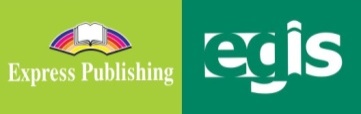 grudzień 2019WSTĘP Computer Engineering to publikacja należąca do serii Career Paths. Podręczniki z tej serii polecane są dla uczniów techników lub innych szkół zawodowych o odpowiednim profilu oraz tych, którzy chcą rozwijać swoje umiejętności językowe w zakresie języka angielskiego zawodowego (vocational English). Autorzy serii założyli, że przystępujący do poznawania języka zawodowego znają już podstawy gramatyki języka angielskiego, a słownictwo ogólne mają opanowane na tyle, że potrafią się komunikować przynajmniej na podstawowym poziomie, wykorzystując właściwe funkcje językowe.Podręcznik podzielony został na trzy części: Book 1, Book 2 i Book 3, z których każda zawiera 15 rozdziałów. Poszczególne części odpowiadają kolejno poziomowi A1, A2 i B1 w Europejskim Systemie Opisu Kształcenia Językowego (Common European Framework of Reference for Languages).Prezentowany rozkład materiału (RM) podzielono w następujący sposób: znajomość środków językowych,rozumienie wypowiedzi & przetwarzanie wypowiedzi,tworzenie wypowiedzi i reagowanie na wypowiedzi, materiał ćwiczeniowy.Materiał zawarty w podręczniku w części Book 1 może być zrealizowany w trakcie ok. 30 godzin lekcyjnych (plus powtórki materiału i testy). W rozkładzie materiału (RM) zamieszczono informacje dotyczące każdej lekcji zawartej w podręczniku w odniesieniu do materiału tematyczno-leksykalnego (znajomość środków językowych) oraz ćwiczonych umiejętności językowych (rozumienie i przetwarzanie wypowiedzi oraz tworzenie wypowiedzi i reagowanie na nie). Na realizację każdego rozdziału (Unit) przeznaczono 2 godziny lekcyjne:pierwsza – wprowadzenie nowego słownictwa i praca z tekstem, co stanowi przygotowanie do kolejnej lekcji, podczas której uczeń będzie w sposób czynny korzystał z nowo poznanych słów i zwrotów; druga – rozwijanie umiejętności rozumienia ze słuchu oraz sprawności produktywnych, czyli mówienia i pisania, w tym odtwarzanie przez uczniów wysłuchanego dialogu, a następnie wielokrotne powtarzanie własnych wersji tego dialogu ze zmianą ról i wprowadzaniem nowych informacji szczegółowych. Mówienie często sprawia uczniom, zwłaszcza mniej zaawansowanym językowo, największe problemy. Z tego względu proponuje się, by na ćwiczenie tej sprawności językowej przeznaczyć możliwie dużo czasu. Samodzielne odegranie zadanej roli w języku angielskim zapewni uczniom nie tylko poczucie sukcesu i zadowolenia z siebie, ale będzie również motywacją do dalszej pracy. Rozwijanie umiejętności pisania to ostatni element każdego rozdziału, który nauczyciel może wykorzystać jako pracę domową. Po zrealizowaniu materiału w rozdziale uczeń jest przygotowany do wykonania zadania samodzielnie, zna potrzebne słownictwo i poznał wzór danej formy wypowiedzi pisemnej.Wiadomo, że w nauce, zwłaszcza języka obcego, bardzo ważne jest powtarzanie i utrwalanie nowopoznanego materiału. Stąd, po każdych trzech rozdziałach proponuje się jego powtórkę w dowolnej formie (np. ponowne odegranie ról, gry językowe wykorzystujące słownictwo zawodowe itp.) lub sprawdzian pokazujący stopień opanowania zrealizowanego materiału. W RM zaproponowano również poświęcenie jednej godziny dydaktycznej na lekcję organizacyjną. Dodatkowo w RM nauczyciel znajdzie propozycje tematów lekcji. Przedstawiony poniżej szczegółowy RM do podręcznika Computer Engineering – Book 1 jest propozycją i może być modyfikowany lub stanowić punkt wyjścia do konstruowania indywidualnych rozkładów materiału dostosowanych do konkretnych warunków i możliwości edukacyjnych uczniów. W RM zamieszczono również informacje dotyczące realizacji wymagań nowej podstawy programowej w zakresie języka obcego zawodowego (JOZ) (np. 1.1, 2a.1, 3b.1, 4a.3 itd., gdzie oznaczenie przed kropką odnosi się do efektów kształcenia, a oznaczenie po kropce – do kryteriów ich weryfikacji). Zabieg taki powoduje, że proponowany RM jest szczególnie pomocny dla nauczyciela w jego pracy dydaktycznej. Materiał dodatkowy (wyszczególniony w tabeli innym kolorem tła) to przede wszystkim Glossary (słowniczek) znajdujący się w podręczniku (po każdych 15 rozdziałach) oraz komponent cyfrowy, tzw. digibook, zawierający m.in. filmy dokumentalne. Kurs składa się z:podręcznika (Student’s Book), kompletu dwóch płyt CD do użytku w klasie (Class Audio CDs), które zawierają nagrania wszystkich dialogów prezentowanych w podręczniku,książki nauczyciela (Teacher’s Guide) ze szczegółowymi scenariuszami lekcji, zapisami nagrań oraz kluczem odpowiedzi do wszystkich zadań znajdujących się w podręczniku.Computer Engineering to podręcznik, który zapewni korzystającym z niego nie tylko doskonalenie znajomości języka angielskiego, ale także poszerzenie wiedzy w interesującym ich obszarze zawodowym. Rozkład materiału – seria CAREER PATHS: COMPUTER ENGINEERINGBOOK 1STRONAZNAJOMOŚĆ ŚRODKÓW JĘZYKOWYCHROZUMIENIE WYPOWIEDZI& PRZETWARZANIE WYPOWIEDZITWORZENIE WYPOWIEDZI& REAGOWANIE NA WYPOWIEDZIMATERIAŁ DODATKO-WY**DATA*ZNAJOMOŚĆ ŚRODKÓW JĘZYKOWYCHROZUMIENIE WYPOWIEDZI& PRZETWARZANIE WYPOWIEDZITWORZENIE WYPOWIEDZI& REAGOWANIE NA WYPOWIEDZIMATERIAŁ DODATKO-WY**LEKCJA  1…………Temat lekcji: 1. Lekcja organizacyjna. Temat lekcji: 1. Lekcja organizacyjna. Temat lekcji: 1. Lekcja organizacyjna. Temat lekcji: 1. Lekcja organizacyjna. UNIT 1 – The Computer EngineerUNIT 1 – The Computer EngineerUNIT 1 – The Computer EngineerUNIT 1 – The Computer EngineerUNIT 1 – The Computer EngineerLEKCJE  2–3str. 4–5Leksyka i tematyka: słownictwo związane z inżynierią komputerową: computer engineer, computer science, mathematical analysis, develop, software, design, test, investigate, hardware, evaluaterzeczowniki: growing field, career opportunities, understanding, functionality, usability, causes, solutionsczasowniki: gain, implementprzymiotniki: fundamental, appropriate, invaluable, potentialopisywanie celów, np. My goal/ aim is to … . I want to … . I’d like to … .1.1, 6a.1Czytanie, słuchanie i mówienie: What will I learn in the Computer Engineering Program? (strona internetowa) – zadanie typu P/F; dobieranie definicji do podanych wyrazów; umieszczenie podanych wyrazów/wyrażeń pod odpowiednimi nagłówkami; odpowiedź na pytanie otwarte Słuchanie, czytanie i pisanie:rozmowa między doradcą akademickim a studentem dot. wyboru odpowiedniego programu studiów – odpowiedzi na pytania (wybór wielokrotny); uzupełnianie luk w dialogu 2a.1, 2a.2, 2b.1, 2b.2, 5.3, 6c.3, 6d.5Mówienie i pisanie: (w grupach) burza mózgów nt. tego, czym zajmuje się informatyk (2 min.)Mówienie:opisywanie ilustracji i czynności na ilustracjach + określanie ich związku z zadaniami informatykaodpowiedzi na pytania: jakie przedmioty wchodzą w zakres studiów informatycznych oraz do jakiego rodzaju pracy przygotowywani są informatycy (w parach) dialog sterowany nt. wyboru głównego kursu w kolejnym semestrze (odgrywanie ról doradcy akademickiego i studenta, na podstawie dialogu w ćw. 7) (w parach) odgrywanie własnych dialogów, w których doradca akademicki pyta studenta/studentkę o jego/jej zainteresowania związane z informatyką i o już ukończone kursy oraz wymienia przedmioty, które obejmuje proponowany program (ćw. 8)Pisanie: e-mail doradcy akademickiego do studenta (email) podsumowujący rozmowę dotyczącą wyboru kursu (na podstawie ćw. 8)3a.1, 3a.2, 3b.3, 3b.4, 3b.5, 4a.1, 4a.2, 4a.3, 4a.4, 4a.5, 4a.6, 4b.6, 5.3, 6b.2 SB Book 1, Glossary – str. 34–38DigiBook – Unit 1LEKCJE  2–3str. 4–5Leksyka i tematyka: słownictwo związane z inżynierią komputerową: computer engineer, computer science, mathematical analysis, develop, software, design, test, investigate, hardware, evaluaterzeczowniki: growing field, career opportunities, understanding, functionality, usability, causes, solutionsczasowniki: gain, implementprzymiotniki: fundamental, appropriate, invaluable, potentialopisywanie celów, np. My goal/ aim is to … . I want to … . I’d like to … .1.1, 6a.1Czytanie, słuchanie i mówienie: What will I learn in the Computer Engineering Program? (strona internetowa) – zadanie typu P/F; dobieranie definicji do podanych wyrazów; umieszczenie podanych wyrazów/wyrażeń pod odpowiednimi nagłówkami; odpowiedź na pytanie otwarte Słuchanie, czytanie i pisanie:rozmowa między doradcą akademickim a studentem dot. wyboru odpowiedniego programu studiów – odpowiedzi na pytania (wybór wielokrotny); uzupełnianie luk w dialogu 2a.1, 2a.2, 2b.1, 2b.2, 5.3, 6c.3, 6d.5Mówienie i pisanie: (w grupach) burza mózgów nt. tego, czym zajmuje się informatyk (2 min.)Mówienie:opisywanie ilustracji i czynności na ilustracjach + określanie ich związku z zadaniami informatykaodpowiedzi na pytania: jakie przedmioty wchodzą w zakres studiów informatycznych oraz do jakiego rodzaju pracy przygotowywani są informatycy (w parach) dialog sterowany nt. wyboru głównego kursu w kolejnym semestrze (odgrywanie ról doradcy akademickiego i studenta, na podstawie dialogu w ćw. 7) (w parach) odgrywanie własnych dialogów, w których doradca akademicki pyta studenta/studentkę o jego/jej zainteresowania związane z informatyką i o już ukończone kursy oraz wymienia przedmioty, które obejmuje proponowany program (ćw. 8)Pisanie: e-mail doradcy akademickiego do studenta (email) podsumowujący rozmowę dotyczącą wyboru kursu (na podstawie ćw. 8)3a.1, 3a.2, 3b.3, 3b.4, 3b.5, 4a.1, 4a.2, 4a.3, 4a.4, 4a.5, 4a.6, 4b.6, 5.3, 6b.2 LEKCJE  2–3……………………Leksyka i tematyka: słownictwo związane z inżynierią komputerową: computer engineer, computer science, mathematical analysis, develop, software, design, test, investigate, hardware, evaluaterzeczowniki: growing field, career opportunities, understanding, functionality, usability, causes, solutionsczasowniki: gain, implementprzymiotniki: fundamental, appropriate, invaluable, potentialopisywanie celów, np. My goal/ aim is to … . I want to … . I’d like to … .1.1, 6a.1Czytanie, słuchanie i mówienie: What will I learn in the Computer Engineering Program? (strona internetowa) – zadanie typu P/F; dobieranie definicji do podanych wyrazów; umieszczenie podanych wyrazów/wyrażeń pod odpowiednimi nagłówkami; odpowiedź na pytanie otwarte Słuchanie, czytanie i pisanie:rozmowa między doradcą akademickim a studentem dot. wyboru odpowiedniego programu studiów – odpowiedzi na pytania (wybór wielokrotny); uzupełnianie luk w dialogu 2a.1, 2a.2, 2b.1, 2b.2, 5.3, 6c.3, 6d.5Mówienie i pisanie: (w grupach) burza mózgów nt. tego, czym zajmuje się informatyk (2 min.)Mówienie:opisywanie ilustracji i czynności na ilustracjach + określanie ich związku z zadaniami informatykaodpowiedzi na pytania: jakie przedmioty wchodzą w zakres studiów informatycznych oraz do jakiego rodzaju pracy przygotowywani są informatycy (w parach) dialog sterowany nt. wyboru głównego kursu w kolejnym semestrze (odgrywanie ról doradcy akademickiego i studenta, na podstawie dialogu w ćw. 7) (w parach) odgrywanie własnych dialogów, w których doradca akademicki pyta studenta/studentkę o jego/jej zainteresowania związane z informatyką i o już ukończone kursy oraz wymienia przedmioty, które obejmuje proponowany program (ćw. 8)Pisanie: e-mail doradcy akademickiego do studenta (email) podsumowujący rozmowę dotyczącą wyboru kursu (na podstawie ćw. 8)3a.1, 3a.2, 3b.3, 3b.4, 3b.5, 4a.1, 4a.2, 4a.3, 4a.4, 4a.5, 4a.6, 4b.6, 5.3, 6b.2 LEKCJE  2–3……………………Tematy lekcji: 1. The Computer Engineer – słownictwo, praca z tekstem.                          2. Let’s look at your next semester – ćwiczenia w słuchaniu i mówieniu. Pisanie e-maila. Tematy lekcji: 1. The Computer Engineer – słownictwo, praca z tekstem.                          2. Let’s look at your next semester – ćwiczenia w słuchaniu i mówieniu. Pisanie e-maila. Tematy lekcji: 1. The Computer Engineer – słownictwo, praca z tekstem.                          2. Let’s look at your next semester – ćwiczenia w słuchaniu i mówieniu. Pisanie e-maila. Tematy lekcji: 1. The Computer Engineer – słownictwo, praca z tekstem.                          2. Let’s look at your next semester – ćwiczenia w słuchaniu i mówieniu. Pisanie e-maila. STRONAZNAJOMOŚĆ ŚRODKÓW JĘZYKOWYCHROZUMIENIE WYPOWIEDZI& PRZETWARZANIE WYPOWIEDZITWORZENIE WYPOWIEDZI& REAGOWANIE NA WYPOWIEDZIMATERIAŁ DODATKO-WY**MATERIAŁ DODATKO-WY**DATA*ZNAJOMOŚĆ ŚRODKÓW JĘZYKOWYCHROZUMIENIE WYPOWIEDZI& PRZETWARZANIE WYPOWIEDZITWORZENIE WYPOWIEDZI& REAGOWANIE NA WYPOWIEDZIMATERIAŁ DODATKO-WY**MATERIAŁ DODATKO-WY**UNIT 2 – Types of ComputersUNIT 2 – Types of ComputersUNIT 2 – Types of ComputersUNIT 2 – Types of ComputersUNIT 2 – Types of ComputersUNIT 2 – Types of ComputersLEKCJE  4–5str. 6–7Leksyka i tematyka: słownictwo związane z różnymi rodzajami komputerów: computers, PCs, desktops, laptops, notebooks, tablet, servers, workstations, computer cluster, embedded computersrzeczowniki: individual, customer, release, product lineup, vehiclesczasowniki: manufacture, create, schedule, process, design, installprzymiotniki: custom, mobile, secure, reliablezwroty, np. What’s your …? I think I prefer … . I bet you’d … . opisywanie zalet różnych rodzajów komputerów, np. easy to carry, capabilities are similar to, secure and reliablewyrażanie preferencji, np. What/Which do you prefer? Do you prefer … ? Would you rather … ? I prefer … . I’d rather … .1.1, 6a.1Czytanie, słuchanie i mówienie: Seacrest Computers (strona internetowa: ofertą różnych komputerów) – zadanie typu P/F; dobieranie definicji do podanych wyrazów; dobieranie podanych wyrazów do luk w parach zdań (2 opcje); odpowiedź na pytanie otwarte Słuchanie, czytanie i pisanie:rozmowa dwojga informatyków dot. rodzajów komputerów przez nich preferowanych – odpowiedzi na pytania (wybór wielokrotny); uzupełnianie luk w dialogu 2a.1, 2a.2, 2b.1, 2b.2, 5.3, 6c.3, 6d.5Mówienie i pisanie: (w grupach) burza mózgów nt. rodzajów komputerów (2 min.)Mówienie:opisywanie ilustracji + określanie ich związku z pracą informatykaodpowiedzi na pytania: jakie są zalety różnych rodzajów komputerów osobistych oraz z jakich rodzajów komputerów korzystają firmy(w parach) dialog sterowany nt. rodzajów komputerów preferowanych przez informatyków (odgrywanie ról informatyków, na podstawie dialogu w ćw. 7) (w parach) odgrywanie własnych dialogów, w których informatycy rozmawiają o swoich preferencjach dotyczących komputerów, podając zalety różnych komputerów (ćw. 8)Pisanie: badanie opinii klientów (customer survey) z pytaniami dotyczącymi zakupionego komputera (na podstawie ćw. 8) 3a.1, 3b.3, 3b.4, 4a.1, 4a.2, 4a.3, 4a.4, 4a.5, 4a.6, 5.1, 6b.2Mówienie i pisanie: (w grupach) burza mózgów nt. rodzajów komputerów (2 min.)Mówienie:opisywanie ilustracji + określanie ich związku z pracą informatykaodpowiedzi na pytania: jakie są zalety różnych rodzajów komputerów osobistych oraz z jakich rodzajów komputerów korzystają firmy(w parach) dialog sterowany nt. rodzajów komputerów preferowanych przez informatyków (odgrywanie ról informatyków, na podstawie dialogu w ćw. 7) (w parach) odgrywanie własnych dialogów, w których informatycy rozmawiają o swoich preferencjach dotyczących komputerów, podając zalety różnych komputerów (ćw. 8)Pisanie: badanie opinii klientów (customer survey) z pytaniami dotyczącymi zakupionego komputera (na podstawie ćw. 8) 3a.1, 3b.3, 3b.4, 4a.1, 4a.2, 4a.3, 4a.4, 4a.5, 4a.6, 5.1, 6b.2SB Book 1, Glossary – str. 34–38DigiBook – Unit 2LEKCJE  4–5str. 6–7Leksyka i tematyka: słownictwo związane z różnymi rodzajami komputerów: computers, PCs, desktops, laptops, notebooks, tablet, servers, workstations, computer cluster, embedded computersrzeczowniki: individual, customer, release, product lineup, vehiclesczasowniki: manufacture, create, schedule, process, design, installprzymiotniki: custom, mobile, secure, reliablezwroty, np. What’s your …? I think I prefer … . I bet you’d … . opisywanie zalet różnych rodzajów komputerów, np. easy to carry, capabilities are similar to, secure and reliablewyrażanie preferencji, np. What/Which do you prefer? Do you prefer … ? Would you rather … ? I prefer … . I’d rather … .1.1, 6a.1Czytanie, słuchanie i mówienie: Seacrest Computers (strona internetowa: ofertą różnych komputerów) – zadanie typu P/F; dobieranie definicji do podanych wyrazów; dobieranie podanych wyrazów do luk w parach zdań (2 opcje); odpowiedź na pytanie otwarte Słuchanie, czytanie i pisanie:rozmowa dwojga informatyków dot. rodzajów komputerów przez nich preferowanych – odpowiedzi na pytania (wybór wielokrotny); uzupełnianie luk w dialogu 2a.1, 2a.2, 2b.1, 2b.2, 5.3, 6c.3, 6d.5Mówienie i pisanie: (w grupach) burza mózgów nt. rodzajów komputerów (2 min.)Mówienie:opisywanie ilustracji + określanie ich związku z pracą informatykaodpowiedzi na pytania: jakie są zalety różnych rodzajów komputerów osobistych oraz z jakich rodzajów komputerów korzystają firmy(w parach) dialog sterowany nt. rodzajów komputerów preferowanych przez informatyków (odgrywanie ról informatyków, na podstawie dialogu w ćw. 7) (w parach) odgrywanie własnych dialogów, w których informatycy rozmawiają o swoich preferencjach dotyczących komputerów, podając zalety różnych komputerów (ćw. 8)Pisanie: badanie opinii klientów (customer survey) z pytaniami dotyczącymi zakupionego komputera (na podstawie ćw. 8) 3a.1, 3b.3, 3b.4, 4a.1, 4a.2, 4a.3, 4a.4, 4a.5, 4a.6, 5.1, 6b.2Mówienie i pisanie: (w grupach) burza mózgów nt. rodzajów komputerów (2 min.)Mówienie:opisywanie ilustracji + określanie ich związku z pracą informatykaodpowiedzi na pytania: jakie są zalety różnych rodzajów komputerów osobistych oraz z jakich rodzajów komputerów korzystają firmy(w parach) dialog sterowany nt. rodzajów komputerów preferowanych przez informatyków (odgrywanie ról informatyków, na podstawie dialogu w ćw. 7) (w parach) odgrywanie własnych dialogów, w których informatycy rozmawiają o swoich preferencjach dotyczących komputerów, podając zalety różnych komputerów (ćw. 8)Pisanie: badanie opinii klientów (customer survey) z pytaniami dotyczącymi zakupionego komputera (na podstawie ćw. 8) 3a.1, 3b.3, 3b.4, 4a.1, 4a.2, 4a.3, 4a.4, 4a.5, 4a.6, 5.1, 6b.2LEKCJE  4–5……………………Leksyka i tematyka: słownictwo związane z różnymi rodzajami komputerów: computers, PCs, desktops, laptops, notebooks, tablet, servers, workstations, computer cluster, embedded computersrzeczowniki: individual, customer, release, product lineup, vehiclesczasowniki: manufacture, create, schedule, process, design, installprzymiotniki: custom, mobile, secure, reliablezwroty, np. What’s your …? I think I prefer … . I bet you’d … . opisywanie zalet różnych rodzajów komputerów, np. easy to carry, capabilities are similar to, secure and reliablewyrażanie preferencji, np. What/Which do you prefer? Do you prefer … ? Would you rather … ? I prefer … . I’d rather … .1.1, 6a.1Czytanie, słuchanie i mówienie: Seacrest Computers (strona internetowa: ofertą różnych komputerów) – zadanie typu P/F; dobieranie definicji do podanych wyrazów; dobieranie podanych wyrazów do luk w parach zdań (2 opcje); odpowiedź na pytanie otwarte Słuchanie, czytanie i pisanie:rozmowa dwojga informatyków dot. rodzajów komputerów przez nich preferowanych – odpowiedzi na pytania (wybór wielokrotny); uzupełnianie luk w dialogu 2a.1, 2a.2, 2b.1, 2b.2, 5.3, 6c.3, 6d.5Mówienie i pisanie: (w grupach) burza mózgów nt. rodzajów komputerów (2 min.)Mówienie:opisywanie ilustracji + określanie ich związku z pracą informatykaodpowiedzi na pytania: jakie są zalety różnych rodzajów komputerów osobistych oraz z jakich rodzajów komputerów korzystają firmy(w parach) dialog sterowany nt. rodzajów komputerów preferowanych przez informatyków (odgrywanie ról informatyków, na podstawie dialogu w ćw. 7) (w parach) odgrywanie własnych dialogów, w których informatycy rozmawiają o swoich preferencjach dotyczących komputerów, podając zalety różnych komputerów (ćw. 8)Pisanie: badanie opinii klientów (customer survey) z pytaniami dotyczącymi zakupionego komputera (na podstawie ćw. 8) 3a.1, 3b.3, 3b.4, 4a.1, 4a.2, 4a.3, 4a.4, 4a.5, 4a.6, 5.1, 6b.2Mówienie i pisanie: (w grupach) burza mózgów nt. rodzajów komputerów (2 min.)Mówienie:opisywanie ilustracji + określanie ich związku z pracą informatykaodpowiedzi na pytania: jakie są zalety różnych rodzajów komputerów osobistych oraz z jakich rodzajów komputerów korzystają firmy(w parach) dialog sterowany nt. rodzajów komputerów preferowanych przez informatyków (odgrywanie ról informatyków, na podstawie dialogu w ćw. 7) (w parach) odgrywanie własnych dialogów, w których informatycy rozmawiają o swoich preferencjach dotyczących komputerów, podając zalety różnych komputerów (ćw. 8)Pisanie: badanie opinii klientów (customer survey) z pytaniami dotyczącymi zakupionego komputera (na podstawie ćw. 8) 3a.1, 3b.3, 3b.4, 4a.1, 4a.2, 4a.3, 4a.4, 4a.5, 4a.6, 5.1, 6b.2LEKCJE  4–5……………………Tematy lekcji: 1. Types of Computers – słownictwo, praca z tekstem.                          2. What‘s your favourite type of computer to work on? – ćwiczenia w słuchaniu i mówieniu. Pisanie badanie opinii klientów (customer survey). Tematy lekcji: 1. Types of Computers – słownictwo, praca z tekstem.                          2. What‘s your favourite type of computer to work on? – ćwiczenia w słuchaniu i mówieniu. Pisanie badanie opinii klientów (customer survey). Tematy lekcji: 1. Types of Computers – słownictwo, praca z tekstem.                          2. What‘s your favourite type of computer to work on? – ćwiczenia w słuchaniu i mówieniu. Pisanie badanie opinii klientów (customer survey). Tematy lekcji: 1. Types of Computers – słownictwo, praca z tekstem.                          2. What‘s your favourite type of computer to work on? – ćwiczenia w słuchaniu i mówieniu. Pisanie badanie opinii klientów (customer survey). Tematy lekcji: 1. Types of Computers – słownictwo, praca z tekstem.                          2. What‘s your favourite type of computer to work on? – ćwiczenia w słuchaniu i mówieniu. Pisanie badanie opinii klientów (customer survey). STRONAZNAJOMOŚĆ ŚRODKÓW JĘZYKOWYCHROZUMIENIE WYPOWIEDZI& PRZETWARZANIE WYPOWIEDZITWORZENIE WYPOWIEDZI& REAGOWANIE NA WYPOWIEDZIMATERIAŁ DODATKO-WY**MATERIAŁ DODATKO-WY**MATERIAŁ DODATKO-WY**DATA*ZNAJOMOŚĆ ŚRODKÓW JĘZYKOWYCHROZUMIENIE WYPOWIEDZI& PRZETWARZANIE WYPOWIEDZITWORZENIE WYPOWIEDZI& REAGOWANIE NA WYPOWIEDZIMATERIAŁ DODATKO-WY**MATERIAŁ DODATKO-WY**MATERIAŁ DODATKO-WY**UNIT 3 – I/O Devices 1UNIT 3 – I/O Devices 1UNIT 3 – I/O Devices 1UNIT 3 – I/O Devices 1UNIT 3 – I/O Devices 1UNIT 3 – I/O Devices 1LEKCJE  6–7str. 8–9Leksyka i tematyka: słownictwo związane z urządzeniami I/O (wejścia/wyjścia): monitor, component, displays, screens, flat-panel, LCDs, CRTs, HD, active matrices, pixels, bitmap, frame buffersrzeczowniki: images, resolution, capability, pixelsczasowniki: appear, produce, switch, storeprzymiotniki: bulky, standard, tinyzwroty, np. Have you seen …? I really like … . It’s great.opisywanie budowy monitora, np. made up of many tiny pixels, flat-panel displaysprzedstawianie zasady działania monitora, np. a bitmap organizes …, switch between bitmapswyrażanie zadowolenia, np. I’m (very) happy with … . It’s great/fantastic/ wonderful. I really like it.1.1, 6a.1Czytanie, słuchanie i mówienie: Monitors (rozdział z podręcznika) – zadanie typu P/F; uzupełnianie luk w zdaniach podanymi wyrazami; dobieranie podanych wyrazów do luk w parach zdań (2 opcje); odpowiedź na pytanie otwarte Słuchanie, czytanie i pisanie:rozmowa dwojga menedżerów nt. monitorów używanych w firmie obecnie i wcześniej – odpowiedzi na pytania (wybór wielokrotny); uzupełnianie luk w dialogu 2a.1, 2a.2, 2b.1, 2b.2, 5.3, 6c.3, 6d.5Mówienie i pisanie: (w grupach) burza mózgów nt. rodzajów urządzeń I/O 
(2 min.)Mówienie:odpowiedzi na pytania: jak z czasem zmieniły się monitory oraz jaki jest cel bufora ramki (w parach) dialog sterowany nt. monitorów używanych w firmie obecnie i wcześniej (odgrywanie ról menedżerów, na podstawie dialogu w ćw. 7) (w parach) odgrywanie własnych dialogów, w których menedżerowie rozmawiają o tym, jak zmieniły się monitory, o zaletach nowych monitorów i cechach starych monitorów (ćw. 8)Pisanie: email (email) dotyczący nabycia nowych monitorów do biura (na podstawie ćw. 8) 3a.1, 3a.2, 3b.1, 3b.3, 3b.4, 4a.1, 4a.2, 4a.3, 4a.4, 4a.5, 4a.6, 4b.1, 4b.2, 4b.3, 4b.5, 4b.6, 5.1, 6b.2Mówienie i pisanie: (w grupach) burza mózgów nt. rodzajów urządzeń I/O 
(2 min.)Mówienie:odpowiedzi na pytania: jak z czasem zmieniły się monitory oraz jaki jest cel bufora ramki (w parach) dialog sterowany nt. monitorów używanych w firmie obecnie i wcześniej (odgrywanie ról menedżerów, na podstawie dialogu w ćw. 7) (w parach) odgrywanie własnych dialogów, w których menedżerowie rozmawiają o tym, jak zmieniły się monitory, o zaletach nowych monitorów i cechach starych monitorów (ćw. 8)Pisanie: email (email) dotyczący nabycia nowych monitorów do biura (na podstawie ćw. 8) 3a.1, 3a.2, 3b.1, 3b.3, 3b.4, 4a.1, 4a.2, 4a.3, 4a.4, 4a.5, 4a.6, 4b.1, 4b.2, 4b.3, 4b.5, 4b.6, 5.1, 6b.2SB Book 1, Glossary – str. 34–38DigiBook – Unit 3LEKCJE  6–7str. 8–9Leksyka i tematyka: słownictwo związane z urządzeniami I/O (wejścia/wyjścia): monitor, component, displays, screens, flat-panel, LCDs, CRTs, HD, active matrices, pixels, bitmap, frame buffersrzeczowniki: images, resolution, capability, pixelsczasowniki: appear, produce, switch, storeprzymiotniki: bulky, standard, tinyzwroty, np. Have you seen …? I really like … . It’s great.opisywanie budowy monitora, np. made up of many tiny pixels, flat-panel displaysprzedstawianie zasady działania monitora, np. a bitmap organizes …, switch between bitmapswyrażanie zadowolenia, np. I’m (very) happy with … . It’s great/fantastic/ wonderful. I really like it.1.1, 6a.1Czytanie, słuchanie i mówienie: Monitors (rozdział z podręcznika) – zadanie typu P/F; uzupełnianie luk w zdaniach podanymi wyrazami; dobieranie podanych wyrazów do luk w parach zdań (2 opcje); odpowiedź na pytanie otwarte Słuchanie, czytanie i pisanie:rozmowa dwojga menedżerów nt. monitorów używanych w firmie obecnie i wcześniej – odpowiedzi na pytania (wybór wielokrotny); uzupełnianie luk w dialogu 2a.1, 2a.2, 2b.1, 2b.2, 5.3, 6c.3, 6d.5Mówienie i pisanie: (w grupach) burza mózgów nt. rodzajów urządzeń I/O 
(2 min.)Mówienie:odpowiedzi na pytania: jak z czasem zmieniły się monitory oraz jaki jest cel bufora ramki (w parach) dialog sterowany nt. monitorów używanych w firmie obecnie i wcześniej (odgrywanie ról menedżerów, na podstawie dialogu w ćw. 7) (w parach) odgrywanie własnych dialogów, w których menedżerowie rozmawiają o tym, jak zmieniły się monitory, o zaletach nowych monitorów i cechach starych monitorów (ćw. 8)Pisanie: email (email) dotyczący nabycia nowych monitorów do biura (na podstawie ćw. 8) 3a.1, 3a.2, 3b.1, 3b.3, 3b.4, 4a.1, 4a.2, 4a.3, 4a.4, 4a.5, 4a.6, 4b.1, 4b.2, 4b.3, 4b.5, 4b.6, 5.1, 6b.2Mówienie i pisanie: (w grupach) burza mózgów nt. rodzajów urządzeń I/O 
(2 min.)Mówienie:odpowiedzi na pytania: jak z czasem zmieniły się monitory oraz jaki jest cel bufora ramki (w parach) dialog sterowany nt. monitorów używanych w firmie obecnie i wcześniej (odgrywanie ról menedżerów, na podstawie dialogu w ćw. 7) (w parach) odgrywanie własnych dialogów, w których menedżerowie rozmawiają o tym, jak zmieniły się monitory, o zaletach nowych monitorów i cechach starych monitorów (ćw. 8)Pisanie: email (email) dotyczący nabycia nowych monitorów do biura (na podstawie ćw. 8) 3a.1, 3a.2, 3b.1, 3b.3, 3b.4, 4a.1, 4a.2, 4a.3, 4a.4, 4a.5, 4a.6, 4b.1, 4b.2, 4b.3, 4b.5, 4b.6, 5.1, 6b.2LEKCJE  6–7……………………Leksyka i tematyka: słownictwo związane z urządzeniami I/O (wejścia/wyjścia): monitor, component, displays, screens, flat-panel, LCDs, CRTs, HD, active matrices, pixels, bitmap, frame buffersrzeczowniki: images, resolution, capability, pixelsczasowniki: appear, produce, switch, storeprzymiotniki: bulky, standard, tinyzwroty, np. Have you seen …? I really like … . It’s great.opisywanie budowy monitora, np. made up of many tiny pixels, flat-panel displaysprzedstawianie zasady działania monitora, np. a bitmap organizes …, switch between bitmapswyrażanie zadowolenia, np. I’m (very) happy with … . It’s great/fantastic/ wonderful. I really like it.1.1, 6a.1Czytanie, słuchanie i mówienie: Monitors (rozdział z podręcznika) – zadanie typu P/F; uzupełnianie luk w zdaniach podanymi wyrazami; dobieranie podanych wyrazów do luk w parach zdań (2 opcje); odpowiedź na pytanie otwarte Słuchanie, czytanie i pisanie:rozmowa dwojga menedżerów nt. monitorów używanych w firmie obecnie i wcześniej – odpowiedzi na pytania (wybór wielokrotny); uzupełnianie luk w dialogu 2a.1, 2a.2, 2b.1, 2b.2, 5.3, 6c.3, 6d.5Mówienie i pisanie: (w grupach) burza mózgów nt. rodzajów urządzeń I/O 
(2 min.)Mówienie:odpowiedzi na pytania: jak z czasem zmieniły się monitory oraz jaki jest cel bufora ramki (w parach) dialog sterowany nt. monitorów używanych w firmie obecnie i wcześniej (odgrywanie ról menedżerów, na podstawie dialogu w ćw. 7) (w parach) odgrywanie własnych dialogów, w których menedżerowie rozmawiają o tym, jak zmieniły się monitory, o zaletach nowych monitorów i cechach starych monitorów (ćw. 8)Pisanie: email (email) dotyczący nabycia nowych monitorów do biura (na podstawie ćw. 8) 3a.1, 3a.2, 3b.1, 3b.3, 3b.4, 4a.1, 4a.2, 4a.3, 4a.4, 4a.5, 4a.6, 4b.1, 4b.2, 4b.3, 4b.5, 4b.6, 5.1, 6b.2Mówienie i pisanie: (w grupach) burza mózgów nt. rodzajów urządzeń I/O 
(2 min.)Mówienie:odpowiedzi na pytania: jak z czasem zmieniły się monitory oraz jaki jest cel bufora ramki (w parach) dialog sterowany nt. monitorów używanych w firmie obecnie i wcześniej (odgrywanie ról menedżerów, na podstawie dialogu w ćw. 7) (w parach) odgrywanie własnych dialogów, w których menedżerowie rozmawiają o tym, jak zmieniły się monitory, o zaletach nowych monitorów i cechach starych monitorów (ćw. 8)Pisanie: email (email) dotyczący nabycia nowych monitorów do biura (na podstawie ćw. 8) 3a.1, 3a.2, 3b.1, 3b.3, 3b.4, 4a.1, 4a.2, 4a.3, 4a.4, 4a.5, 4a.6, 4b.1, 4b.2, 4b.3, 4b.5, 4b.6, 5.1, 6b.2LEKCJE  6–7……………………Tematy lekcji: 1. Input/Output Devices – słownictwo, praca z tekstem.                          2. I really like the new HD resolution – ćwiczenia w słuchaniu i mówieniu. Pisanie e-maila. Tematy lekcji: 1. Input/Output Devices – słownictwo, praca z tekstem.                          2. I really like the new HD resolution – ćwiczenia w słuchaniu i mówieniu. Pisanie e-maila. Tematy lekcji: 1. Input/Output Devices – słownictwo, praca z tekstem.                          2. I really like the new HD resolution – ćwiczenia w słuchaniu i mówieniu. Pisanie e-maila. Tematy lekcji: 1. Input/Output Devices – słownictwo, praca z tekstem.                          2. I really like the new HD resolution – ćwiczenia w słuchaniu i mówieniu. Pisanie e-maila. Tematy lekcji: 1. Input/Output Devices – słownictwo, praca z tekstem.                          2. I really like the new HD resolution – ćwiczenia w słuchaniu i mówieniu. Pisanie e-maila. LEKCJA  8…………Temat lekcji: 1. Powtórka materiału. / Test.Temat lekcji: 1. Powtórka materiału. / Test.Temat lekcji: 1. Powtórka materiału. / Test.Temat lekcji: 1. Powtórka materiału. / Test.Temat lekcji: 1. Powtórka materiału. / Test.STRONAZNAJOMOŚĆ ŚRODKÓW JĘZYKOWYCHROZUMIENIE WYPOWIEDZI& PRZETWARZANIE WYPOWIEDZITWORZENIE WYPOWIEDZI& REAGOWANIE NA WYPOWIEDZIMATERIAŁ DODATKO-WY**DATA*ZNAJOMOŚĆ ŚRODKÓW JĘZYKOWYCHROZUMIENIE WYPOWIEDZI& PRZETWARZANIE WYPOWIEDZITWORZENIE WYPOWIEDZI& REAGOWANIE NA WYPOWIEDZIMATERIAŁ DODATKO-WY**UNIT 4 – I/O Devices 2UNIT 4 – I/O Devices 2UNIT 4 – I/O Devices 2UNIT 4 – I/O Devices 2UNIT 4 – I/O Devices 2LEKCJE  9–10str. 10–11Leksyka i tematyka: słownictwo związane z urządzeniami I/O (wejścia/wyjścia): peripherals, keyboard, QWERTY, electromechanical mouse, scroll, scroll wheel, click, buttons, optical mouse, LEDs, pointers, GUIs rzeczowniki: technology, wrist support, muscle strain, selection, movements, architects, professionals, motion, accessoryczasowniki: feature, trackprzymiotniki: included, durable, standard, perfect, recommended, precise, smoothprzysłówki: smoothly, separatelyzwroty, np. I’d like to buy … . I think you’ll … . That could really … .polecanie, np. Can I interest you in … ? You should definitely have… .przewidywanie, np. I think … will … . This/That could/may/might … . 1.1, 6a.1Czytanie, słuchanie i mówienie: Vanrey 5650 Desktop Computer (opis komputera) – zadanie typu P/F; dobieranie definicji do podanych wyrazów; dobieranie podanych wyrazów do luk w parach zdań (2 opcje); odpowiedź na pytanie otwarte Słuchanie, czytanie i pisanie:rozmowa między sprzedawczynią a klientem nt. myszki do komputera – odpowiedzi na pytania (wybór wielokrotny); uzupełnianie luk w dialogu 2a.1, 2a.2, 2b.1, 2b.2, 5.3, 6c.3, 6d.5, 6d.6Mówienie i pisanie: (w grupach) burza mózgów dot. słownictwa związanego z urządzeniami I/O (2 min.)Mówienie: opisywanie ilustracji + określanie ich związku z urządzeniami I/Oodpowiedzi na pytania: jakie informacje są wprowadzane do komputerów za pomocą klawiatury i myszki oraz jaka jest różnica pomiędzy myszką mechaniczną a optyczną(w parach) dialog sterowany nt. myszki do komputera (odgrywanie ról sprzedawcy i klienta, na podstawie dialogu w ćw. 7) (w parach) odgrywanie własnych dialogów, w których sprzedający rozmawia z klientem o urządzeniach peryferyjnych do komputera, poleca sprzęt i przedstawia zalety korzyści płynące z takiego wyboru (ćw. 8)Pisanie: formularz opinii klienta (customer feedback form) dotyczący dokonanego zakupu (na podstawie ćw. 8) 3a.1, 3b.3, 3b.4, 4a.1, 4a.2, 4a.3, 4a.4, 4a.5, 4a.6, 4b.2, 4b.3, 5.1, 5.3, 6b.2SB Book 1, Glossary – str. 34–38DigiBook – Unit 4LEKCJE  9–10str. 10–11Leksyka i tematyka: słownictwo związane z urządzeniami I/O (wejścia/wyjścia): peripherals, keyboard, QWERTY, electromechanical mouse, scroll, scroll wheel, click, buttons, optical mouse, LEDs, pointers, GUIs rzeczowniki: technology, wrist support, muscle strain, selection, movements, architects, professionals, motion, accessoryczasowniki: feature, trackprzymiotniki: included, durable, standard, perfect, recommended, precise, smoothprzysłówki: smoothly, separatelyzwroty, np. I’d like to buy … . I think you’ll … . That could really … .polecanie, np. Can I interest you in … ? You should definitely have… .przewidywanie, np. I think … will … . This/That could/may/might … . 1.1, 6a.1Czytanie, słuchanie i mówienie: Vanrey 5650 Desktop Computer (opis komputera) – zadanie typu P/F; dobieranie definicji do podanych wyrazów; dobieranie podanych wyrazów do luk w parach zdań (2 opcje); odpowiedź na pytanie otwarte Słuchanie, czytanie i pisanie:rozmowa między sprzedawczynią a klientem nt. myszki do komputera – odpowiedzi na pytania (wybór wielokrotny); uzupełnianie luk w dialogu 2a.1, 2a.2, 2b.1, 2b.2, 5.3, 6c.3, 6d.5, 6d.6Mówienie i pisanie: (w grupach) burza mózgów dot. słownictwa związanego z urządzeniami I/O (2 min.)Mówienie: opisywanie ilustracji + określanie ich związku z urządzeniami I/Oodpowiedzi na pytania: jakie informacje są wprowadzane do komputerów za pomocą klawiatury i myszki oraz jaka jest różnica pomiędzy myszką mechaniczną a optyczną(w parach) dialog sterowany nt. myszki do komputera (odgrywanie ról sprzedawcy i klienta, na podstawie dialogu w ćw. 7) (w parach) odgrywanie własnych dialogów, w których sprzedający rozmawia z klientem o urządzeniach peryferyjnych do komputera, poleca sprzęt i przedstawia zalety korzyści płynące z takiego wyboru (ćw. 8)Pisanie: formularz opinii klienta (customer feedback form) dotyczący dokonanego zakupu (na podstawie ćw. 8) 3a.1, 3b.3, 3b.4, 4a.1, 4a.2, 4a.3, 4a.4, 4a.5, 4a.6, 4b.2, 4b.3, 5.1, 5.3, 6b.2LEKCJE  9–10……………………Leksyka i tematyka: słownictwo związane z urządzeniami I/O (wejścia/wyjścia): peripherals, keyboard, QWERTY, electromechanical mouse, scroll, scroll wheel, click, buttons, optical mouse, LEDs, pointers, GUIs rzeczowniki: technology, wrist support, muscle strain, selection, movements, architects, professionals, motion, accessoryczasowniki: feature, trackprzymiotniki: included, durable, standard, perfect, recommended, precise, smoothprzysłówki: smoothly, separatelyzwroty, np. I’d like to buy … . I think you’ll … . That could really … .polecanie, np. Can I interest you in … ? You should definitely have… .przewidywanie, np. I think … will … . This/That could/may/might … . 1.1, 6a.1Czytanie, słuchanie i mówienie: Vanrey 5650 Desktop Computer (opis komputera) – zadanie typu P/F; dobieranie definicji do podanych wyrazów; dobieranie podanych wyrazów do luk w parach zdań (2 opcje); odpowiedź na pytanie otwarte Słuchanie, czytanie i pisanie:rozmowa między sprzedawczynią a klientem nt. myszki do komputera – odpowiedzi na pytania (wybór wielokrotny); uzupełnianie luk w dialogu 2a.1, 2a.2, 2b.1, 2b.2, 5.3, 6c.3, 6d.5, 6d.6Mówienie i pisanie: (w grupach) burza mózgów dot. słownictwa związanego z urządzeniami I/O (2 min.)Mówienie: opisywanie ilustracji + określanie ich związku z urządzeniami I/Oodpowiedzi na pytania: jakie informacje są wprowadzane do komputerów za pomocą klawiatury i myszki oraz jaka jest różnica pomiędzy myszką mechaniczną a optyczną(w parach) dialog sterowany nt. myszki do komputera (odgrywanie ról sprzedawcy i klienta, na podstawie dialogu w ćw. 7) (w parach) odgrywanie własnych dialogów, w których sprzedający rozmawia z klientem o urządzeniach peryferyjnych do komputera, poleca sprzęt i przedstawia zalety korzyści płynące z takiego wyboru (ćw. 8)Pisanie: formularz opinii klienta (customer feedback form) dotyczący dokonanego zakupu (na podstawie ćw. 8) 3a.1, 3b.3, 3b.4, 4a.1, 4a.2, 4a.3, 4a.4, 4a.5, 4a.6, 4b.2, 4b.3, 5.1, 5.3, 6b.2LEKCJE  9–10……………………Tematy lekcji: 1. Input/Output Devices – słownictwo, praca z tekstem.                          2. I’d like to buy this keyboard. – ćwiczenia w słuchaniu i mówieniu. Pisanie formularza informacji zwrotnej od klienta (customer feedback form). Tematy lekcji: 1. Input/Output Devices – słownictwo, praca z tekstem.                          2. I’d like to buy this keyboard. – ćwiczenia w słuchaniu i mówieniu. Pisanie formularza informacji zwrotnej od klienta (customer feedback form). Tematy lekcji: 1. Input/Output Devices – słownictwo, praca z tekstem.                          2. I’d like to buy this keyboard. – ćwiczenia w słuchaniu i mówieniu. Pisanie formularza informacji zwrotnej od klienta (customer feedback form). Tematy lekcji: 1. Input/Output Devices – słownictwo, praca z tekstem.                          2. I’d like to buy this keyboard. – ćwiczenia w słuchaniu i mówieniu. Pisanie formularza informacji zwrotnej od klienta (customer feedback form). STRONAZNAJOMOŚĆ ŚRODKÓW JĘZYKOWYCHROZUMIENIE WYPOWIEDZI& PRZETWARZANIE WYPOWIEDZITWORZENIE WYPOWIEDZI& REAGOWANIE NA WYPOWIEDZIMATERIAŁ DODATKO-WY**MATERIAŁ DODATKO-WY**MATERIAŁ DODATKO-WY**DATA*ZNAJOMOŚĆ ŚRODKÓW JĘZYKOWYCHROZUMIENIE WYPOWIEDZI& PRZETWARZANIE WYPOWIEDZITWORZENIE WYPOWIEDZI& REAGOWANIE NA WYPOWIEDZIMATERIAŁ DODATKO-WY**MATERIAŁ DODATKO-WY**MATERIAŁ DODATKO-WY**UNIT 5 – Storage DevicesUNIT 5 – Storage DevicesUNIT 5 – Storage DevicesUNIT 5 – Storage DevicesUNIT 5 – Storage DevicesUNIT 5 – Storage DevicesLEKCJE  11–12str. 12–13Leksyka i tematyka: słownictwo związane z urządzeniami pamięci masowej: capacity, storage, hard drive, magnetic tape, floppy disks, zip drives, CDs, DVDs, flash memory, flash drivesrzeczowniki: exception, solution, benefits, dataczasowniki: improve, rely, replace, discard, erase, reprogramprzymiotniki: efficient, limited, larger-capacity, lightweight, inexpensive, similar, unreliable. compact, erasableprzysłówki: rapidlyzwroty, np. Can you help me … ? What do you need … ? Plus, you can … .polecanie, np. I’d recommend … . wymienianie cech produktu, np. It has got … and … . Another feature is … . Plus, you can … .1.1, 6a.1Czytanie, słuchanie i mówienie: Let’s Talk Storage! (artykuł nt. urządzeń pamięci masowej) – wybór wielokrotny; zastępowanie wyróżnionych fragmentów zdań wyrazami/wyrażeniami o podobnym znaczeniu; dobieranie podanych wyrazów/wyrażeń do luk w parach zdań (2 opcje); odpowiedź na pytanie otwarte Słuchanie, czytanie i pisanie:rozmowa klienta ze sprzedawczynią nt. urządzeń pamięci masowej – zadanie typu P/F; uzupełnianie luk w dialogu 2a.1, 2a.2, 2b.1, 2b.2, 5.3, 6c.3, 6d.5, 6d.6Mówienie i pisanie: (w grupach) przewidywanie słownictwa, jakie może wystąpić w rozdziale Mówienie: odpowiedzi na pytania: jakie były pierwsze formy przechowywania danych oraz jakie są zalety pamięci typu flash(w parach) dialog sterowany dot. przechowywania danych (odgrywanie ról sprzedawcy i klienta, na podstawie dialogu w ćw. 7) (w parach) odgrywanie własnych dialogów, w których klient przedstawia swoje zapotrzebowanie dot. przechowywania danych, podaje, jakiego produktu poszukuje i prosi o rekomendacje (ćw. 8)Pisanie: wiadomość (note) dla pracodawcy dot. zakupu urządzenia pamięci masowej (na podstawie ćw. 8) 3a.1, 3b.3, 3b.4, 3b.5, 4a.1, 4a.2, 4a.3, 4a.4, 4a.5, 4a.6, 4b.2, 4b.3, 5.1, 6b.2Mówienie i pisanie: (w grupach) przewidywanie słownictwa, jakie może wystąpić w rozdziale Mówienie: odpowiedzi na pytania: jakie były pierwsze formy przechowywania danych oraz jakie są zalety pamięci typu flash(w parach) dialog sterowany dot. przechowywania danych (odgrywanie ról sprzedawcy i klienta, na podstawie dialogu w ćw. 7) (w parach) odgrywanie własnych dialogów, w których klient przedstawia swoje zapotrzebowanie dot. przechowywania danych, podaje, jakiego produktu poszukuje i prosi o rekomendacje (ćw. 8)Pisanie: wiadomość (note) dla pracodawcy dot. zakupu urządzenia pamięci masowej (na podstawie ćw. 8) 3a.1, 3b.3, 3b.4, 3b.5, 4a.1, 4a.2, 4a.3, 4a.4, 4a.5, 4a.6, 4b.2, 4b.3, 5.1, 6b.2SB Book 1, Glossary – str. 34–38DigiBook – Unit 5LEKCJE  11–12str. 12–13Leksyka i tematyka: słownictwo związane z urządzeniami pamięci masowej: capacity, storage, hard drive, magnetic tape, floppy disks, zip drives, CDs, DVDs, flash memory, flash drivesrzeczowniki: exception, solution, benefits, dataczasowniki: improve, rely, replace, discard, erase, reprogramprzymiotniki: efficient, limited, larger-capacity, lightweight, inexpensive, similar, unreliable. compact, erasableprzysłówki: rapidlyzwroty, np. Can you help me … ? What do you need … ? Plus, you can … .polecanie, np. I’d recommend … . wymienianie cech produktu, np. It has got … and … . Another feature is … . Plus, you can … .1.1, 6a.1Czytanie, słuchanie i mówienie: Let’s Talk Storage! (artykuł nt. urządzeń pamięci masowej) – wybór wielokrotny; zastępowanie wyróżnionych fragmentów zdań wyrazami/wyrażeniami o podobnym znaczeniu; dobieranie podanych wyrazów/wyrażeń do luk w parach zdań (2 opcje); odpowiedź na pytanie otwarte Słuchanie, czytanie i pisanie:rozmowa klienta ze sprzedawczynią nt. urządzeń pamięci masowej – zadanie typu P/F; uzupełnianie luk w dialogu 2a.1, 2a.2, 2b.1, 2b.2, 5.3, 6c.3, 6d.5, 6d.6Mówienie i pisanie: (w grupach) przewidywanie słownictwa, jakie może wystąpić w rozdziale Mówienie: odpowiedzi na pytania: jakie były pierwsze formy przechowywania danych oraz jakie są zalety pamięci typu flash(w parach) dialog sterowany dot. przechowywania danych (odgrywanie ról sprzedawcy i klienta, na podstawie dialogu w ćw. 7) (w parach) odgrywanie własnych dialogów, w których klient przedstawia swoje zapotrzebowanie dot. przechowywania danych, podaje, jakiego produktu poszukuje i prosi o rekomendacje (ćw. 8)Pisanie: wiadomość (note) dla pracodawcy dot. zakupu urządzenia pamięci masowej (na podstawie ćw. 8) 3a.1, 3b.3, 3b.4, 3b.5, 4a.1, 4a.2, 4a.3, 4a.4, 4a.5, 4a.6, 4b.2, 4b.3, 5.1, 6b.2Mówienie i pisanie: (w grupach) przewidywanie słownictwa, jakie może wystąpić w rozdziale Mówienie: odpowiedzi na pytania: jakie były pierwsze formy przechowywania danych oraz jakie są zalety pamięci typu flash(w parach) dialog sterowany dot. przechowywania danych (odgrywanie ról sprzedawcy i klienta, na podstawie dialogu w ćw. 7) (w parach) odgrywanie własnych dialogów, w których klient przedstawia swoje zapotrzebowanie dot. przechowywania danych, podaje, jakiego produktu poszukuje i prosi o rekomendacje (ćw. 8)Pisanie: wiadomość (note) dla pracodawcy dot. zakupu urządzenia pamięci masowej (na podstawie ćw. 8) 3a.1, 3b.3, 3b.4, 3b.5, 4a.1, 4a.2, 4a.3, 4a.4, 4a.5, 4a.6, 4b.2, 4b.3, 5.1, 6b.2LEKCJE  11–12……………………Leksyka i tematyka: słownictwo związane z urządzeniami pamięci masowej: capacity, storage, hard drive, magnetic tape, floppy disks, zip drives, CDs, DVDs, flash memory, flash drivesrzeczowniki: exception, solution, benefits, dataczasowniki: improve, rely, replace, discard, erase, reprogramprzymiotniki: efficient, limited, larger-capacity, lightweight, inexpensive, similar, unreliable. compact, erasableprzysłówki: rapidlyzwroty, np. Can you help me … ? What do you need … ? Plus, you can … .polecanie, np. I’d recommend … . wymienianie cech produktu, np. It has got … and … . Another feature is … . Plus, you can … .1.1, 6a.1Czytanie, słuchanie i mówienie: Let’s Talk Storage! (artykuł nt. urządzeń pamięci masowej) – wybór wielokrotny; zastępowanie wyróżnionych fragmentów zdań wyrazami/wyrażeniami o podobnym znaczeniu; dobieranie podanych wyrazów/wyrażeń do luk w parach zdań (2 opcje); odpowiedź na pytanie otwarte Słuchanie, czytanie i pisanie:rozmowa klienta ze sprzedawczynią nt. urządzeń pamięci masowej – zadanie typu P/F; uzupełnianie luk w dialogu 2a.1, 2a.2, 2b.1, 2b.2, 5.3, 6c.3, 6d.5, 6d.6Mówienie i pisanie: (w grupach) przewidywanie słownictwa, jakie może wystąpić w rozdziale Mówienie: odpowiedzi na pytania: jakie były pierwsze formy przechowywania danych oraz jakie są zalety pamięci typu flash(w parach) dialog sterowany dot. przechowywania danych (odgrywanie ról sprzedawcy i klienta, na podstawie dialogu w ćw. 7) (w parach) odgrywanie własnych dialogów, w których klient przedstawia swoje zapotrzebowanie dot. przechowywania danych, podaje, jakiego produktu poszukuje i prosi o rekomendacje (ćw. 8)Pisanie: wiadomość (note) dla pracodawcy dot. zakupu urządzenia pamięci masowej (na podstawie ćw. 8) 3a.1, 3b.3, 3b.4, 3b.5, 4a.1, 4a.2, 4a.3, 4a.4, 4a.5, 4a.6, 4b.2, 4b.3, 5.1, 6b.2Mówienie i pisanie: (w grupach) przewidywanie słownictwa, jakie może wystąpić w rozdziale Mówienie: odpowiedzi na pytania: jakie były pierwsze formy przechowywania danych oraz jakie są zalety pamięci typu flash(w parach) dialog sterowany dot. przechowywania danych (odgrywanie ról sprzedawcy i klienta, na podstawie dialogu w ćw. 7) (w parach) odgrywanie własnych dialogów, w których klient przedstawia swoje zapotrzebowanie dot. przechowywania danych, podaje, jakiego produktu poszukuje i prosi o rekomendacje (ćw. 8)Pisanie: wiadomość (note) dla pracodawcy dot. zakupu urządzenia pamięci masowej (na podstawie ćw. 8) 3a.1, 3b.3, 3b.4, 3b.5, 4a.1, 4a.2, 4a.3, 4a.4, 4a.5, 4a.6, 4b.2, 4b.3, 5.1, 6b.2LEKCJE  11–12……………………Tematy lekcji: 1. Storage Devices – słownictwo, praca z tekstem.                          2. Can you help me pick out some CDs?  – ćwiczenia w słuchaniu i mówieniu. Pisanie wiadomości (note). Tematy lekcji: 1. Storage Devices – słownictwo, praca z tekstem.                          2. Can you help me pick out some CDs?  – ćwiczenia w słuchaniu i mówieniu. Pisanie wiadomości (note). Tematy lekcji: 1. Storage Devices – słownictwo, praca z tekstem.                          2. Can you help me pick out some CDs?  – ćwiczenia w słuchaniu i mówieniu. Pisanie wiadomości (note). Tematy lekcji: 1. Storage Devices – słownictwo, praca z tekstem.                          2. Can you help me pick out some CDs?  – ćwiczenia w słuchaniu i mówieniu. Pisanie wiadomości (note). Tematy lekcji: 1. Storage Devices – słownictwo, praca z tekstem.                          2. Can you help me pick out some CDs?  – ćwiczenia w słuchaniu i mówieniu. Pisanie wiadomości (note). STRONAZNAJOMOŚĆ ŚRODKÓW JĘZYKOWYCHROZUMIENIE WYPOWIEDZI& PRZETWARZANIE WYPOWIEDZITWORZENIE WYPOWIEDZI& REAGOWANIE NA WYPOWIEDZIMATERIAŁ DODATKO-WY**MATERIAŁ DODATKO-WY**MATERIAŁ DODATKO-WY**DATA*ZNAJOMOŚĆ ŚRODKÓW JĘZYKOWYCHROZUMIENIE WYPOWIEDZI& PRZETWARZANIE WYPOWIEDZITWORZENIE WYPOWIEDZI& REAGOWANIE NA WYPOWIEDZIMATERIAŁ DODATKO-WY**MATERIAŁ DODATKO-WY**MATERIAŁ DODATKO-WY**UNIT 6 – Inside the ComputerUNIT 6 – Inside the ComputerUNIT 6 – Inside the ComputerUNIT 6 – Inside the ComputerUNIT 6 – Inside the ComputerUNIT 6 – Inside the ComputerLEKCJE  13–14str. 14–15Leksyka i tematyka: wnętrze komputera: fan, heat sink, case, cover, power supply, motherboard, port, bays, processors, CD/DVD drivesrzeczowniki: cause, overheating, hardware, installation, heat, situation czasowniki: troubleshoot, remove, check, function, attach, connect, reconnect, produce, purchaseprzymiotniki: malfunctioning, separate, disconnected, inadequate, additionalprzysłówki: directlyinstruowanie, np. Have you checked … ? Yes, I opened the case and … . Go ahead and do that. If the fan is not (functioning), it helps to … . First, … . Second, … . Make sure you … . 1.1, 6a.1Czytanie, słuchanie i mówienie: Troubleshooting Guide: Overheating (poradnik rozwiązywania problemów) – zadanie typu P/F; dobieranie definicji do podanych wyrazów; dobieranie podanych wyrazów do luk w parach zdań (2 opcje); odpowiedź na pytanie otwarte Słuchanie, czytanie i pisanie:rozmowa telefoniczna między technikiem i klientką dot. przegrzewania komputera i sposobu rozwiązania problemu – odpowiedzi na pytania (wybór wielokrotny); uzupełnianie luk w dialogu 2a.1, 2a.2, 2b.1, 2b.2, 5.3, 6c.3, 6d.5Mówienie: podawanie nazw elementów na ilustracji + opisywanie, do czego służą odpowiedzi na pytania: dlaczego komputery mają wentylatory i radiatory oraz jaki jest cel wnęk/kieszeni w komputerze(w parach) dialog sterowany nt. przegrzewania komputera i sposobu rozwiązania problemu (odgrywanie ról technika i klienta, na podstawie dialogu w ćw. 7) (w parach) odgrywanie własnych dialogów, w których technik rozmawia z klientem o problemie z komputerem i podjętej próbie rozwiązania tego problemu oraz proponuje inne możliwe rozwiązania (ćw. 8)Pisanie: rejestr zdarzeń (tech support log) z informacją o problemie klienta, podjętym działaniu i zaleceniach (na podstawie ćw. 8) 3a.1, 3a.2, 3b.1, 3b.2, 3b.3, 3b.4, 4a.1, 4a.2, 4a.3, 4a.4, 4a.5, 4a.6, 4b.2, 4b.5, 4b.6, 5.1, 6b.2, 6c.3Mówienie: podawanie nazw elementów na ilustracji + opisywanie, do czego służą odpowiedzi na pytania: dlaczego komputery mają wentylatory i radiatory oraz jaki jest cel wnęk/kieszeni w komputerze(w parach) dialog sterowany nt. przegrzewania komputera i sposobu rozwiązania problemu (odgrywanie ról technika i klienta, na podstawie dialogu w ćw. 7) (w parach) odgrywanie własnych dialogów, w których technik rozmawia z klientem o problemie z komputerem i podjętej próbie rozwiązania tego problemu oraz proponuje inne możliwe rozwiązania (ćw. 8)Pisanie: rejestr zdarzeń (tech support log) z informacją o problemie klienta, podjętym działaniu i zaleceniach (na podstawie ćw. 8) 3a.1, 3a.2, 3b.1, 3b.2, 3b.3, 3b.4, 4a.1, 4a.2, 4a.3, 4a.4, 4a.5, 4a.6, 4b.2, 4b.5, 4b.6, 5.1, 6b.2, 6c.3SB Book 1, Glossary – str. 34–38DigiBook – Unit 6LEKCJE  13–14str. 14–15Leksyka i tematyka: wnętrze komputera: fan, heat sink, case, cover, power supply, motherboard, port, bays, processors, CD/DVD drivesrzeczowniki: cause, overheating, hardware, installation, heat, situation czasowniki: troubleshoot, remove, check, function, attach, connect, reconnect, produce, purchaseprzymiotniki: malfunctioning, separate, disconnected, inadequate, additionalprzysłówki: directlyinstruowanie, np. Have you checked … ? Yes, I opened the case and … . Go ahead and do that. If the fan is not (functioning), it helps to … . First, … . Second, … . Make sure you … . 1.1, 6a.1Czytanie, słuchanie i mówienie: Troubleshooting Guide: Overheating (poradnik rozwiązywania problemów) – zadanie typu P/F; dobieranie definicji do podanych wyrazów; dobieranie podanych wyrazów do luk w parach zdań (2 opcje); odpowiedź na pytanie otwarte Słuchanie, czytanie i pisanie:rozmowa telefoniczna między technikiem i klientką dot. przegrzewania komputera i sposobu rozwiązania problemu – odpowiedzi na pytania (wybór wielokrotny); uzupełnianie luk w dialogu 2a.1, 2a.2, 2b.1, 2b.2, 5.3, 6c.3, 6d.5Mówienie: podawanie nazw elementów na ilustracji + opisywanie, do czego służą odpowiedzi na pytania: dlaczego komputery mają wentylatory i radiatory oraz jaki jest cel wnęk/kieszeni w komputerze(w parach) dialog sterowany nt. przegrzewania komputera i sposobu rozwiązania problemu (odgrywanie ról technika i klienta, na podstawie dialogu w ćw. 7) (w parach) odgrywanie własnych dialogów, w których technik rozmawia z klientem o problemie z komputerem i podjętej próbie rozwiązania tego problemu oraz proponuje inne możliwe rozwiązania (ćw. 8)Pisanie: rejestr zdarzeń (tech support log) z informacją o problemie klienta, podjętym działaniu i zaleceniach (na podstawie ćw. 8) 3a.1, 3a.2, 3b.1, 3b.2, 3b.3, 3b.4, 4a.1, 4a.2, 4a.3, 4a.4, 4a.5, 4a.6, 4b.2, 4b.5, 4b.6, 5.1, 6b.2, 6c.3Mówienie: podawanie nazw elementów na ilustracji + opisywanie, do czego służą odpowiedzi na pytania: dlaczego komputery mają wentylatory i radiatory oraz jaki jest cel wnęk/kieszeni w komputerze(w parach) dialog sterowany nt. przegrzewania komputera i sposobu rozwiązania problemu (odgrywanie ról technika i klienta, na podstawie dialogu w ćw. 7) (w parach) odgrywanie własnych dialogów, w których technik rozmawia z klientem o problemie z komputerem i podjętej próbie rozwiązania tego problemu oraz proponuje inne możliwe rozwiązania (ćw. 8)Pisanie: rejestr zdarzeń (tech support log) z informacją o problemie klienta, podjętym działaniu i zaleceniach (na podstawie ćw. 8) 3a.1, 3a.2, 3b.1, 3b.2, 3b.3, 3b.4, 4a.1, 4a.2, 4a.3, 4a.4, 4a.5, 4a.6, 4b.2, 4b.5, 4b.6, 5.1, 6b.2, 6c.3LEKCJE  13–14……………………Leksyka i tematyka: wnętrze komputera: fan, heat sink, case, cover, power supply, motherboard, port, bays, processors, CD/DVD drivesrzeczowniki: cause, overheating, hardware, installation, heat, situation czasowniki: troubleshoot, remove, check, function, attach, connect, reconnect, produce, purchaseprzymiotniki: malfunctioning, separate, disconnected, inadequate, additionalprzysłówki: directlyinstruowanie, np. Have you checked … ? Yes, I opened the case and … . Go ahead and do that. If the fan is not (functioning), it helps to … . First, … . Second, … . Make sure you … . 1.1, 6a.1Czytanie, słuchanie i mówienie: Troubleshooting Guide: Overheating (poradnik rozwiązywania problemów) – zadanie typu P/F; dobieranie definicji do podanych wyrazów; dobieranie podanych wyrazów do luk w parach zdań (2 opcje); odpowiedź na pytanie otwarte Słuchanie, czytanie i pisanie:rozmowa telefoniczna między technikiem i klientką dot. przegrzewania komputera i sposobu rozwiązania problemu – odpowiedzi na pytania (wybór wielokrotny); uzupełnianie luk w dialogu 2a.1, 2a.2, 2b.1, 2b.2, 5.3, 6c.3, 6d.5Mówienie: podawanie nazw elementów na ilustracji + opisywanie, do czego służą odpowiedzi na pytania: dlaczego komputery mają wentylatory i radiatory oraz jaki jest cel wnęk/kieszeni w komputerze(w parach) dialog sterowany nt. przegrzewania komputera i sposobu rozwiązania problemu (odgrywanie ról technika i klienta, na podstawie dialogu w ćw. 7) (w parach) odgrywanie własnych dialogów, w których technik rozmawia z klientem o problemie z komputerem i podjętej próbie rozwiązania tego problemu oraz proponuje inne możliwe rozwiązania (ćw. 8)Pisanie: rejestr zdarzeń (tech support log) z informacją o problemie klienta, podjętym działaniu i zaleceniach (na podstawie ćw. 8) 3a.1, 3a.2, 3b.1, 3b.2, 3b.3, 3b.4, 4a.1, 4a.2, 4a.3, 4a.4, 4a.5, 4a.6, 4b.2, 4b.5, 4b.6, 5.1, 6b.2, 6c.3Mówienie: podawanie nazw elementów na ilustracji + opisywanie, do czego służą odpowiedzi na pytania: dlaczego komputery mają wentylatory i radiatory oraz jaki jest cel wnęk/kieszeni w komputerze(w parach) dialog sterowany nt. przegrzewania komputera i sposobu rozwiązania problemu (odgrywanie ról technika i klienta, na podstawie dialogu w ćw. 7) (w parach) odgrywanie własnych dialogów, w których technik rozmawia z klientem o problemie z komputerem i podjętej próbie rozwiązania tego problemu oraz proponuje inne możliwe rozwiązania (ćw. 8)Pisanie: rejestr zdarzeń (tech support log) z informacją o problemie klienta, podjętym działaniu i zaleceniach (na podstawie ćw. 8) 3a.1, 3a.2, 3b.1, 3b.2, 3b.3, 3b.4, 4a.1, 4a.2, 4a.3, 4a.4, 4a.5, 4a.6, 4b.2, 4b.5, 4b.6, 5.1, 6b.2, 6c.3LEKCJE  13–14……………………Tematy lekcji: 1. Inside the Computer – słownictwo, praca z tekstem.                          2. This is tech support. How may I help you? – ćwiczenia w słuchaniu i mówieniu. Pisanie wpisu do rejestru zdarzeń (tech suport log). Tematy lekcji: 1. Inside the Computer – słownictwo, praca z tekstem.                          2. This is tech support. How may I help you? – ćwiczenia w słuchaniu i mówieniu. Pisanie wpisu do rejestru zdarzeń (tech suport log). Tematy lekcji: 1. Inside the Computer – słownictwo, praca z tekstem.                          2. This is tech support. How may I help you? – ćwiczenia w słuchaniu i mówieniu. Pisanie wpisu do rejestru zdarzeń (tech suport log). Tematy lekcji: 1. Inside the Computer – słownictwo, praca z tekstem.                          2. This is tech support. How may I help you? – ćwiczenia w słuchaniu i mówieniu. Pisanie wpisu do rejestru zdarzeń (tech suport log). Tematy lekcji: 1. Inside the Computer – słownictwo, praca z tekstem.                          2. This is tech support. How may I help you? – ćwiczenia w słuchaniu i mówieniu. Pisanie wpisu do rejestru zdarzeń (tech suport log). LEKCJA  15…………Temat lekcji: 1. Powtórka materiału. / Test.Temat lekcji: 1. Powtórka materiału. / Test.Temat lekcji: 1. Powtórka materiału. / Test.Temat lekcji: 1. Powtórka materiału. / Test.Temat lekcji: 1. Powtórka materiału. / Test.Temat lekcji: 1. Powtórka materiału. / Test.STRONAZNAJOMOŚĆ ŚRODKÓW JĘZYKOWYCHROZUMIENIE WYPOWIEDZI& PRZETWARZANIE WYPOWIEDZITWORZENIE WYPOWIEDZI& REAGOWANIE NA WYPOWIEDZIMATERIAŁ DODATKO-WY**DATA*ZNAJOMOŚĆ ŚRODKÓW JĘZYKOWYCHROZUMIENIE WYPOWIEDZI& PRZETWARZANIE WYPOWIEDZITWORZENIE WYPOWIEDZI& REAGOWANIE NA WYPOWIEDZIMATERIAŁ DODATKO-WY**UNIT 7 – NetworksUNIT 7 – NetworksUNIT 7 – NetworksUNIT 7 – NetworksUNIT 7 – NetworksLEKCJE  16–17str. 16–17Leksyka i tematyka: słownictwo związane z sieciami komputerowymi: network, LAN, CAT-5 cables, WLAN, wireless, signals, router, antenna, modem, broadband, Internetrzeczowniki: variety, products, services, networking packages, machines, wires, cables, signalsczasowniki: transmit, surfprzymiotniki: available, multiple, enhanced, high speedzwroty, np. How may I help you? I don’t need … .rekomendowanie, np. I recommend … . I think you should … . It is my recommendation that you … . 1.1, 6a.1Czytanie, słuchanie i mówienie: LinkoConnect (strona internetowa firmy komputerowej) – zadanie typu P/F; dobieranie definicji do podanych wyrazów; dobieranie podanych wyrazów do luk w parach zdań (2 opcje); odpowiedź na pytanie otwarte Słuchanie, czytanie i pisanie:rozmowa między przedstawicielem firmy i klientką dot. pakietów usług internetowych – odpowiedzi na pytania (wybór wielokrotny); uzupełnianie luk w dialogu 2a.1, 2a.2, 2b.1, 2b.2, 5.3, 6c.3, 6d.5Mówienie i pisanie: przewidywanie słownictwa, jakie może wystąpić w rozdziale Mówienie: opisywanie ilustracji + określanie ich związku z sieciami komputerowymi  odpowiedzi na pytania: jakie są różne rodzaje sieci oraz jaka jest różnica między ruterem a modemem (w parach) dialog sterowany nt. wyboru pakietu usług internetowych (odgrywanie ról przedstawiciela firmy i klienta, na podstawie dialogu w ćw. 7) (w parach) odgrywanie własnych dialogów, w których przedstawiciel dostawcy usług internetowych rozmawia z klientem o dostępnych opcjach połączeń internetowych i potrzebach klienta oraz rekomenduje jedną z nich (ćw. 8)Pisanie: formularz zamówienia (Service Order Form) na usługę internetową (na podstawie ćw. 8) 3a.1, 3b.1, 3b.4, 4a.1, 4a.2, 4a.3, 4a.4, 4a.5, 4a.6, 4b.2, 4b.6, 5.1, 6b.2 SB Book 1, Glossary – str. 34–38DigiBook – Unit 7LEKCJE  16–17str. 16–17Leksyka i tematyka: słownictwo związane z sieciami komputerowymi: network, LAN, CAT-5 cables, WLAN, wireless, signals, router, antenna, modem, broadband, Internetrzeczowniki: variety, products, services, networking packages, machines, wires, cables, signalsczasowniki: transmit, surfprzymiotniki: available, multiple, enhanced, high speedzwroty, np. How may I help you? I don’t need … .rekomendowanie, np. I recommend … . I think you should … . It is my recommendation that you … . 1.1, 6a.1Czytanie, słuchanie i mówienie: LinkoConnect (strona internetowa firmy komputerowej) – zadanie typu P/F; dobieranie definicji do podanych wyrazów; dobieranie podanych wyrazów do luk w parach zdań (2 opcje); odpowiedź na pytanie otwarte Słuchanie, czytanie i pisanie:rozmowa między przedstawicielem firmy i klientką dot. pakietów usług internetowych – odpowiedzi na pytania (wybór wielokrotny); uzupełnianie luk w dialogu 2a.1, 2a.2, 2b.1, 2b.2, 5.3, 6c.3, 6d.5Mówienie i pisanie: przewidywanie słownictwa, jakie może wystąpić w rozdziale Mówienie: opisywanie ilustracji + określanie ich związku z sieciami komputerowymi  odpowiedzi na pytania: jakie są różne rodzaje sieci oraz jaka jest różnica między ruterem a modemem (w parach) dialog sterowany nt. wyboru pakietu usług internetowych (odgrywanie ról przedstawiciela firmy i klienta, na podstawie dialogu w ćw. 7) (w parach) odgrywanie własnych dialogów, w których przedstawiciel dostawcy usług internetowych rozmawia z klientem o dostępnych opcjach połączeń internetowych i potrzebach klienta oraz rekomenduje jedną z nich (ćw. 8)Pisanie: formularz zamówienia (Service Order Form) na usługę internetową (na podstawie ćw. 8) 3a.1, 3b.1, 3b.4, 4a.1, 4a.2, 4a.3, 4a.4, 4a.5, 4a.6, 4b.2, 4b.6, 5.1, 6b.2 LEKCJE  16–17……………………Leksyka i tematyka: słownictwo związane z sieciami komputerowymi: network, LAN, CAT-5 cables, WLAN, wireless, signals, router, antenna, modem, broadband, Internetrzeczowniki: variety, products, services, networking packages, machines, wires, cables, signalsczasowniki: transmit, surfprzymiotniki: available, multiple, enhanced, high speedzwroty, np. How may I help you? I don’t need … .rekomendowanie, np. I recommend … . I think you should … . It is my recommendation that you … . 1.1, 6a.1Czytanie, słuchanie i mówienie: LinkoConnect (strona internetowa firmy komputerowej) – zadanie typu P/F; dobieranie definicji do podanych wyrazów; dobieranie podanych wyrazów do luk w parach zdań (2 opcje); odpowiedź na pytanie otwarte Słuchanie, czytanie i pisanie:rozmowa między przedstawicielem firmy i klientką dot. pakietów usług internetowych – odpowiedzi na pytania (wybór wielokrotny); uzupełnianie luk w dialogu 2a.1, 2a.2, 2b.1, 2b.2, 5.3, 6c.3, 6d.5Mówienie i pisanie: przewidywanie słownictwa, jakie może wystąpić w rozdziale Mówienie: opisywanie ilustracji + określanie ich związku z sieciami komputerowymi  odpowiedzi na pytania: jakie są różne rodzaje sieci oraz jaka jest różnica między ruterem a modemem (w parach) dialog sterowany nt. wyboru pakietu usług internetowych (odgrywanie ról przedstawiciela firmy i klienta, na podstawie dialogu w ćw. 7) (w parach) odgrywanie własnych dialogów, w których przedstawiciel dostawcy usług internetowych rozmawia z klientem o dostępnych opcjach połączeń internetowych i potrzebach klienta oraz rekomenduje jedną z nich (ćw. 8)Pisanie: formularz zamówienia (Service Order Form) na usługę internetową (na podstawie ćw. 8) 3a.1, 3b.1, 3b.4, 4a.1, 4a.2, 4a.3, 4a.4, 4a.5, 4a.6, 4b.2, 4b.6, 5.1, 6b.2 LEKCJE  16–17……………………Tematy lekcji: 1. Networks – słownictwo, praca z tekstem.                          2. I’m interested in an Internet service – ćwiczenia w słuchaniu i mówieniu. Pisanie – formularz zamówienia (order form). Tematy lekcji: 1. Networks – słownictwo, praca z tekstem.                          2. I’m interested in an Internet service – ćwiczenia w słuchaniu i mówieniu. Pisanie – formularz zamówienia (order form). Tematy lekcji: 1. Networks – słownictwo, praca z tekstem.                          2. I’m interested in an Internet service – ćwiczenia w słuchaniu i mówieniu. Pisanie – formularz zamówienia (order form). Tematy lekcji: 1. Networks – słownictwo, praca z tekstem.                          2. I’m interested in an Internet service – ćwiczenia w słuchaniu i mówieniu. Pisanie – formularz zamówienia (order form). STRONAZNAJOMOŚĆ ŚRODKÓW JĘZYKOWYCHROZUMIENIE WYPOWIEDZI& PRZETWARZANIE WYPOWIEDZITWORZENIE WYPOWIEDZI& REAGOWANIE NA WYPOWIEDZIMATERIAŁ DODATKO-WY**MATERIAŁ DODATKO-WY**MATERIAŁ DODATKO-WY**DATA*ZNAJOMOŚĆ ŚRODKÓW JĘZYKOWYCHROZUMIENIE WYPOWIEDZI& PRZETWARZANIE WYPOWIEDZITWORZENIE WYPOWIEDZI& REAGOWANIE NA WYPOWIEDZIMATERIAŁ DODATKO-WY**MATERIAŁ DODATKO-WY**MATERIAŁ DODATKO-WY**UNIT 8 – Operating SystemsUNIT 8 – Operating SystemsUNIT 8 – Operating SystemsUNIT 8 – Operating SystemsUNIT 8 – Operating SystemsUNIT 8 – Operating SystemsLEKCJE  18–19str. 18–19Leksyka i tematyka: słownictwo związane z systemami operacyjnymi: operating system, Apple, OS X, Microsoft, Windows, software compatibility, Linux, open source, customizerzeczowniki: benefits, viruses, decisionczasowniki: consider, produceprzymiotniki: popularwyrażanie preferencji, np. … is my favourite. I prefer … . uprzejme niezgadzanie się, np. I’m sorry, but I disagree. Perhaps, but don’t you agree that … ? But wouldn’t you agree that … ? I beg to differ. We have to agree to disagree.1.1, 6a.1Czytanie, słuchanie i mówienie: Operating Systems (rubryka porad) – uzupełnianie luk w tabelce informacjami z tekstu; zastępowanie wyróżnionych fragmentów zdań wyrazami/wyrażeniami o podobnym znaczeniu (uzupełnianie brakujących liter); uzupełnianie luk w zdaniach podanymi wyrazami/wyrażeniami; odpowiedź na pytanie otwarte Słuchanie, czytanie i pisanie:rozmowa między dwojgiem inżynierów o systemach operacyjnych – odpowiedzi na pytania (wybór wielokrotny); uzupełnianie luk w dialogu 2a.1, 2a.2, 2b.1, 2b.2, 5.3, 6c.3, 6d.5, 6d.6Mówienie i pisanie: przewidywanie słownictwa, jakie może wystąpić w rozdziale Mówienie: opisywanie ilustracji + określanie ich związku z systemami operacyjnymiodpowiedzi na pytania: jakie są powszechnie używane systemy operacyjne oraz jakie są zalety systemu używanego przez ucznia(w parach) dialog sterowany nt. systemów operacyjnych (odgrywanie ról inżynierów, na podstawie dialogu w ćw. 7) (w parach) odgrywanie własnych dialogów, w których inżynierowie rozmawiają o swoich ulubionych systemach operacyjnych i ich zaletach (ćw. 8)Pisanie: e-mail (email) informatyka do klienta nt. rekomendacji dotyczących wyboru systemu operacyjnego (na podstawie ćw. 8) 3a.1, 3a.3, 3b.3, 3b.4, 3b.5, 4a.1, 4a.2, 4a.3, 4a.4, 4a.5, 4a.6, 4b.2, 4b.3, 4b.5, 4b.6, 5.1, 6b.2Mówienie i pisanie: przewidywanie słownictwa, jakie może wystąpić w rozdziale Mówienie: opisywanie ilustracji + określanie ich związku z systemami operacyjnymiodpowiedzi na pytania: jakie są powszechnie używane systemy operacyjne oraz jakie są zalety systemu używanego przez ucznia(w parach) dialog sterowany nt. systemów operacyjnych (odgrywanie ról inżynierów, na podstawie dialogu w ćw. 7) (w parach) odgrywanie własnych dialogów, w których inżynierowie rozmawiają o swoich ulubionych systemach operacyjnych i ich zaletach (ćw. 8)Pisanie: e-mail (email) informatyka do klienta nt. rekomendacji dotyczących wyboru systemu operacyjnego (na podstawie ćw. 8) 3a.1, 3a.3, 3b.3, 3b.4, 3b.5, 4a.1, 4a.2, 4a.3, 4a.4, 4a.5, 4a.6, 4b.2, 4b.3, 4b.5, 4b.6, 5.1, 6b.2SB Book 1, Glossary – str. 34–38DigiBook – Unit 8LEKCJE  18–19str. 18–19Leksyka i tematyka: słownictwo związane z systemami operacyjnymi: operating system, Apple, OS X, Microsoft, Windows, software compatibility, Linux, open source, customizerzeczowniki: benefits, viruses, decisionczasowniki: consider, produceprzymiotniki: popularwyrażanie preferencji, np. … is my favourite. I prefer … . uprzejme niezgadzanie się, np. I’m sorry, but I disagree. Perhaps, but don’t you agree that … ? But wouldn’t you agree that … ? I beg to differ. We have to agree to disagree.1.1, 6a.1Czytanie, słuchanie i mówienie: Operating Systems (rubryka porad) – uzupełnianie luk w tabelce informacjami z tekstu; zastępowanie wyróżnionych fragmentów zdań wyrazami/wyrażeniami o podobnym znaczeniu (uzupełnianie brakujących liter); uzupełnianie luk w zdaniach podanymi wyrazami/wyrażeniami; odpowiedź na pytanie otwarte Słuchanie, czytanie i pisanie:rozmowa między dwojgiem inżynierów o systemach operacyjnych – odpowiedzi na pytania (wybór wielokrotny); uzupełnianie luk w dialogu 2a.1, 2a.2, 2b.1, 2b.2, 5.3, 6c.3, 6d.5, 6d.6Mówienie i pisanie: przewidywanie słownictwa, jakie może wystąpić w rozdziale Mówienie: opisywanie ilustracji + określanie ich związku z systemami operacyjnymiodpowiedzi na pytania: jakie są powszechnie używane systemy operacyjne oraz jakie są zalety systemu używanego przez ucznia(w parach) dialog sterowany nt. systemów operacyjnych (odgrywanie ról inżynierów, na podstawie dialogu w ćw. 7) (w parach) odgrywanie własnych dialogów, w których inżynierowie rozmawiają o swoich ulubionych systemach operacyjnych i ich zaletach (ćw. 8)Pisanie: e-mail (email) informatyka do klienta nt. rekomendacji dotyczących wyboru systemu operacyjnego (na podstawie ćw. 8) 3a.1, 3a.3, 3b.3, 3b.4, 3b.5, 4a.1, 4a.2, 4a.3, 4a.4, 4a.5, 4a.6, 4b.2, 4b.3, 4b.5, 4b.6, 5.1, 6b.2Mówienie i pisanie: przewidywanie słownictwa, jakie może wystąpić w rozdziale Mówienie: opisywanie ilustracji + określanie ich związku z systemami operacyjnymiodpowiedzi na pytania: jakie są powszechnie używane systemy operacyjne oraz jakie są zalety systemu używanego przez ucznia(w parach) dialog sterowany nt. systemów operacyjnych (odgrywanie ról inżynierów, na podstawie dialogu w ćw. 7) (w parach) odgrywanie własnych dialogów, w których inżynierowie rozmawiają o swoich ulubionych systemach operacyjnych i ich zaletach (ćw. 8)Pisanie: e-mail (email) informatyka do klienta nt. rekomendacji dotyczących wyboru systemu operacyjnego (na podstawie ćw. 8) 3a.1, 3a.3, 3b.3, 3b.4, 3b.5, 4a.1, 4a.2, 4a.3, 4a.4, 4a.5, 4a.6, 4b.2, 4b.3, 4b.5, 4b.6, 5.1, 6b.2LEKCJE  18–19……………………Leksyka i tematyka: słownictwo związane z systemami operacyjnymi: operating system, Apple, OS X, Microsoft, Windows, software compatibility, Linux, open source, customizerzeczowniki: benefits, viruses, decisionczasowniki: consider, produceprzymiotniki: popularwyrażanie preferencji, np. … is my favourite. I prefer … . uprzejme niezgadzanie się, np. I’m sorry, but I disagree. Perhaps, but don’t you agree that … ? But wouldn’t you agree that … ? I beg to differ. We have to agree to disagree.1.1, 6a.1Czytanie, słuchanie i mówienie: Operating Systems (rubryka porad) – uzupełnianie luk w tabelce informacjami z tekstu; zastępowanie wyróżnionych fragmentów zdań wyrazami/wyrażeniami o podobnym znaczeniu (uzupełnianie brakujących liter); uzupełnianie luk w zdaniach podanymi wyrazami/wyrażeniami; odpowiedź na pytanie otwarte Słuchanie, czytanie i pisanie:rozmowa między dwojgiem inżynierów o systemach operacyjnych – odpowiedzi na pytania (wybór wielokrotny); uzupełnianie luk w dialogu 2a.1, 2a.2, 2b.1, 2b.2, 5.3, 6c.3, 6d.5, 6d.6Mówienie i pisanie: przewidywanie słownictwa, jakie może wystąpić w rozdziale Mówienie: opisywanie ilustracji + określanie ich związku z systemami operacyjnymiodpowiedzi na pytania: jakie są powszechnie używane systemy operacyjne oraz jakie są zalety systemu używanego przez ucznia(w parach) dialog sterowany nt. systemów operacyjnych (odgrywanie ról inżynierów, na podstawie dialogu w ćw. 7) (w parach) odgrywanie własnych dialogów, w których inżynierowie rozmawiają o swoich ulubionych systemach operacyjnych i ich zaletach (ćw. 8)Pisanie: e-mail (email) informatyka do klienta nt. rekomendacji dotyczących wyboru systemu operacyjnego (na podstawie ćw. 8) 3a.1, 3a.3, 3b.3, 3b.4, 3b.5, 4a.1, 4a.2, 4a.3, 4a.4, 4a.5, 4a.6, 4b.2, 4b.3, 4b.5, 4b.6, 5.1, 6b.2Mówienie i pisanie: przewidywanie słownictwa, jakie może wystąpić w rozdziale Mówienie: opisywanie ilustracji + określanie ich związku z systemami operacyjnymiodpowiedzi na pytania: jakie są powszechnie używane systemy operacyjne oraz jakie są zalety systemu używanego przez ucznia(w parach) dialog sterowany nt. systemów operacyjnych (odgrywanie ról inżynierów, na podstawie dialogu w ćw. 7) (w parach) odgrywanie własnych dialogów, w których inżynierowie rozmawiają o swoich ulubionych systemach operacyjnych i ich zaletach (ćw. 8)Pisanie: e-mail (email) informatyka do klienta nt. rekomendacji dotyczących wyboru systemu operacyjnego (na podstawie ćw. 8) 3a.1, 3a.3, 3b.3, 3b.4, 3b.5, 4a.1, 4a.2, 4a.3, 4a.4, 4a.5, 4a.6, 4b.2, 4b.3, 4b.5, 4b.6, 5.1, 6b.2LEKCJE  18–19……………………Tematy lekcji: 1. Operating Systems – słownictwo, praca z tekstem.                          2. Windows is my favourite operating system. – ćwiczenia w słuchaniu i mówieniu. Pisanie e-maila. Tematy lekcji: 1. Operating Systems – słownictwo, praca z tekstem.                          2. Windows is my favourite operating system. – ćwiczenia w słuchaniu i mówieniu. Pisanie e-maila. Tematy lekcji: 1. Operating Systems – słownictwo, praca z tekstem.                          2. Windows is my favourite operating system. – ćwiczenia w słuchaniu i mówieniu. Pisanie e-maila. Tematy lekcji: 1. Operating Systems – słownictwo, praca z tekstem.                          2. Windows is my favourite operating system. – ćwiczenia w słuchaniu i mówieniu. Pisanie e-maila. Tematy lekcji: 1. Operating Systems – słownictwo, praca z tekstem.                          2. Windows is my favourite operating system. – ćwiczenia w słuchaniu i mówieniu. Pisanie e-maila. STRONAZNAJOMOŚĆ ŚRODKÓW JĘZYKOWYCHROZUMIENIE WYPOWIEDZI& PRZETWARZANIE WYPOWIEDZITWORZENIE WYPOWIEDZI& REAGOWANIE NA WYPOWIEDZIMATERIAŁ DODATKO-WY**MATERIAŁ DODATKO-WY**MATERIAŁ DODATKO-WY**DATA*ZNAJOMOŚĆ ŚRODKÓW JĘZYKOWYCHROZUMIENIE WYPOWIEDZI& PRZETWARZANIE WYPOWIEDZITWORZENIE WYPOWIEDZI& REAGOWANIE NA WYPOWIEDZIMATERIAŁ DODATKO-WY**MATERIAŁ DODATKO-WY**MATERIAŁ DODATKO-WY**UNIT 9 – Basic MathUNIT 9 – Basic MathUNIT 9 – Basic MathUNIT 9 – Basic MathUNIT 9 – Basic MathUNIT 9 – Basic MathLEKCJE  20–21str. 20–21Leksyka i tematyka: słownictwo opisujące działania arytmetyczne: equals, plus, add, minus, less, subtract, multiplied by, times, divided by, over rzeczowniki: symbol, interpretationuświadamienie sobie (np. jakiegoś faktu), np. Oh! I see now. Now I understand. I didn’t see that before. I get it now. zwroty, np. I don’t know what I did … . You … instead of … .działania matematyczne, np. 2 times 3 equals 6; 6 divided by 2 equals 3 1.1, 6a.1Czytanie, słuchanie i mówienie: How do they say it? (infografika dot. działań arytmetycznych) – zadanie typu P/F; wybieranie w podanych zdaniach poprawnego wyrazu/ wyrażenia (jednego z dwóch); umieszczenie podanych wyrazów pod odpowiednimi nagłówkami; odpowiedź na pytanie otwarte Słuchanie, czytanie i pisanie:rozmowa dwojga studentów informatyki nt. odpowiedzi na teście z matematyki – odpowiedzi na pytania (wybór wielokrotny); uzupełnianie luk w dialogu 2a.1, 2a.2, 2b.1, 2b.2, 5.3, 6c.3, 6d.5, 6d.6Mówienie i pisanie: przewidywanie słownictwa, jakie może wystąpić w rozdziale Mówienie: odpowiedzi na pytania: jakie są sposoby przedstawienia działań na liczbach(w parach) dialog sterowany nt. odpowiedzi na teście z matematyki (odgrywanie ról dwojga studentów informatyki, na podstawie dialogu w ćw. 7) (w parach) odgrywanie własnych dialogów, w których dwoje studentów rozmawia o wynikach testu z matematyki, opisuje zadanie, w którym udzielono złej odpowiedzi i wskazuje, jakie działanie należało zastosować (ćw. 8)Pisanie: arkusz poprawy testu (test revision sheet) z poleceniem zastosowania poprawnego równania (na podstawie ćw. 8) 3a.1, 3b.3, 3b.4, 4a.1, 4a.2, 4a.3, 4a.4, 4a.5, 4a.6, 5.1, 6b.2 Mówienie i pisanie: przewidywanie słownictwa, jakie może wystąpić w rozdziale Mówienie: odpowiedzi na pytania: jakie są sposoby przedstawienia działań na liczbach(w parach) dialog sterowany nt. odpowiedzi na teście z matematyki (odgrywanie ról dwojga studentów informatyki, na podstawie dialogu w ćw. 7) (w parach) odgrywanie własnych dialogów, w których dwoje studentów rozmawia o wynikach testu z matematyki, opisuje zadanie, w którym udzielono złej odpowiedzi i wskazuje, jakie działanie należało zastosować (ćw. 8)Pisanie: arkusz poprawy testu (test revision sheet) z poleceniem zastosowania poprawnego równania (na podstawie ćw. 8) 3a.1, 3b.3, 3b.4, 4a.1, 4a.2, 4a.3, 4a.4, 4a.5, 4a.6, 5.1, 6b.2 SB Book 1, Glossary – str. 34–38DigiBook – Unit 9LEKCJE  20–21str. 20–21Leksyka i tematyka: słownictwo opisujące działania arytmetyczne: equals, plus, add, minus, less, subtract, multiplied by, times, divided by, over rzeczowniki: symbol, interpretationuświadamienie sobie (np. jakiegoś faktu), np. Oh! I see now. Now I understand. I didn’t see that before. I get it now. zwroty, np. I don’t know what I did … . You … instead of … .działania matematyczne, np. 2 times 3 equals 6; 6 divided by 2 equals 3 1.1, 6a.1Czytanie, słuchanie i mówienie: How do they say it? (infografika dot. działań arytmetycznych) – zadanie typu P/F; wybieranie w podanych zdaniach poprawnego wyrazu/ wyrażenia (jednego z dwóch); umieszczenie podanych wyrazów pod odpowiednimi nagłówkami; odpowiedź na pytanie otwarte Słuchanie, czytanie i pisanie:rozmowa dwojga studentów informatyki nt. odpowiedzi na teście z matematyki – odpowiedzi na pytania (wybór wielokrotny); uzupełnianie luk w dialogu 2a.1, 2a.2, 2b.1, 2b.2, 5.3, 6c.3, 6d.5, 6d.6Mówienie i pisanie: przewidywanie słownictwa, jakie może wystąpić w rozdziale Mówienie: odpowiedzi na pytania: jakie są sposoby przedstawienia działań na liczbach(w parach) dialog sterowany nt. odpowiedzi na teście z matematyki (odgrywanie ról dwojga studentów informatyki, na podstawie dialogu w ćw. 7) (w parach) odgrywanie własnych dialogów, w których dwoje studentów rozmawia o wynikach testu z matematyki, opisuje zadanie, w którym udzielono złej odpowiedzi i wskazuje, jakie działanie należało zastosować (ćw. 8)Pisanie: arkusz poprawy testu (test revision sheet) z poleceniem zastosowania poprawnego równania (na podstawie ćw. 8) 3a.1, 3b.3, 3b.4, 4a.1, 4a.2, 4a.3, 4a.4, 4a.5, 4a.6, 5.1, 6b.2 Mówienie i pisanie: przewidywanie słownictwa, jakie może wystąpić w rozdziale Mówienie: odpowiedzi na pytania: jakie są sposoby przedstawienia działań na liczbach(w parach) dialog sterowany nt. odpowiedzi na teście z matematyki (odgrywanie ról dwojga studentów informatyki, na podstawie dialogu w ćw. 7) (w parach) odgrywanie własnych dialogów, w których dwoje studentów rozmawia o wynikach testu z matematyki, opisuje zadanie, w którym udzielono złej odpowiedzi i wskazuje, jakie działanie należało zastosować (ćw. 8)Pisanie: arkusz poprawy testu (test revision sheet) z poleceniem zastosowania poprawnego równania (na podstawie ćw. 8) 3a.1, 3b.3, 3b.4, 4a.1, 4a.2, 4a.3, 4a.4, 4a.5, 4a.6, 5.1, 6b.2 LEKCJE  20–21……………………Leksyka i tematyka: słownictwo opisujące działania arytmetyczne: equals, plus, add, minus, less, subtract, multiplied by, times, divided by, over rzeczowniki: symbol, interpretationuświadamienie sobie (np. jakiegoś faktu), np. Oh! I see now. Now I understand. I didn’t see that before. I get it now. zwroty, np. I don’t know what I did … . You … instead of … .działania matematyczne, np. 2 times 3 equals 6; 6 divided by 2 equals 3 1.1, 6a.1Czytanie, słuchanie i mówienie: How do they say it? (infografika dot. działań arytmetycznych) – zadanie typu P/F; wybieranie w podanych zdaniach poprawnego wyrazu/ wyrażenia (jednego z dwóch); umieszczenie podanych wyrazów pod odpowiednimi nagłówkami; odpowiedź na pytanie otwarte Słuchanie, czytanie i pisanie:rozmowa dwojga studentów informatyki nt. odpowiedzi na teście z matematyki – odpowiedzi na pytania (wybór wielokrotny); uzupełnianie luk w dialogu 2a.1, 2a.2, 2b.1, 2b.2, 5.3, 6c.3, 6d.5, 6d.6Mówienie i pisanie: przewidywanie słownictwa, jakie może wystąpić w rozdziale Mówienie: odpowiedzi na pytania: jakie są sposoby przedstawienia działań na liczbach(w parach) dialog sterowany nt. odpowiedzi na teście z matematyki (odgrywanie ról dwojga studentów informatyki, na podstawie dialogu w ćw. 7) (w parach) odgrywanie własnych dialogów, w których dwoje studentów rozmawia o wynikach testu z matematyki, opisuje zadanie, w którym udzielono złej odpowiedzi i wskazuje, jakie działanie należało zastosować (ćw. 8)Pisanie: arkusz poprawy testu (test revision sheet) z poleceniem zastosowania poprawnego równania (na podstawie ćw. 8) 3a.1, 3b.3, 3b.4, 4a.1, 4a.2, 4a.3, 4a.4, 4a.5, 4a.6, 5.1, 6b.2 Mówienie i pisanie: przewidywanie słownictwa, jakie może wystąpić w rozdziale Mówienie: odpowiedzi na pytania: jakie są sposoby przedstawienia działań na liczbach(w parach) dialog sterowany nt. odpowiedzi na teście z matematyki (odgrywanie ról dwojga studentów informatyki, na podstawie dialogu w ćw. 7) (w parach) odgrywanie własnych dialogów, w których dwoje studentów rozmawia o wynikach testu z matematyki, opisuje zadanie, w którym udzielono złej odpowiedzi i wskazuje, jakie działanie należało zastosować (ćw. 8)Pisanie: arkusz poprawy testu (test revision sheet) z poleceniem zastosowania poprawnego równania (na podstawie ćw. 8) 3a.1, 3b.3, 3b.4, 4a.1, 4a.2, 4a.3, 4a.4, 4a.5, 4a.6, 5.1, 6b.2 LEKCJE  20–21……………………Tematy lekcji: 1. Basic Math – słownictwo, praca z tekstem.                          2. How did you do on the math test? – ćwiczenia w słuchaniu i mówieniu. Pisanie – wypełnianie arkusza dot. poprawy testu (test revision sheet). Tematy lekcji: 1. Basic Math – słownictwo, praca z tekstem.                          2. How did you do on the math test? – ćwiczenia w słuchaniu i mówieniu. Pisanie – wypełnianie arkusza dot. poprawy testu (test revision sheet). Tematy lekcji: 1. Basic Math – słownictwo, praca z tekstem.                          2. How did you do on the math test? – ćwiczenia w słuchaniu i mówieniu. Pisanie – wypełnianie arkusza dot. poprawy testu (test revision sheet). Tematy lekcji: 1. Basic Math – słownictwo, praca z tekstem.                          2. How did you do on the math test? – ćwiczenia w słuchaniu i mówieniu. Pisanie – wypełnianie arkusza dot. poprawy testu (test revision sheet). Tematy lekcji: 1. Basic Math – słownictwo, praca z tekstem.                          2. How did you do on the math test? – ćwiczenia w słuchaniu i mówieniu. Pisanie – wypełnianie arkusza dot. poprawy testu (test revision sheet). LEKCJA  22…………Temat lekcji: 1. Powtórka materiału. / Test.Temat lekcji: 1. Powtórka materiału. / Test.Temat lekcji: 1. Powtórka materiału. / Test.Temat lekcji: 1. Powtórka materiału. / Test.Temat lekcji: 1. Powtórka materiału. / Test.Temat lekcji: 1. Powtórka materiału. / Test.STRONAZNAJOMOŚĆ ŚRODKÓW JĘZYKOWYCHROZUMIENIE WYPOWIEDZI& PRZETWARZANIE WYPOWIEDZITWORZENIE WYPOWIEDZI& REAGOWANIE NA WYPOWIEDZIMATERIAŁ DODATKO-WY**DATA*ZNAJOMOŚĆ ŚRODKÓW JĘZYKOWYCHROZUMIENIE WYPOWIEDZI& PRZETWARZANIE WYPOWIEDZITWORZENIE WYPOWIEDZI& REAGOWANIE NA WYPOWIEDZIMATERIAŁ DODATKO-WY**UNIT 10 – Analyzing QuantitiesUNIT 10 – Analyzing QuantitiesUNIT 10 – Analyzing QuantitiesUNIT 10 – Analyzing QuantitiesUNIT 10 – Analyzing QuantitiesLEKCJE  23–24str. 22–23Leksyka i tematyka: słownictwo związane z analizą ilości: fractions, out of, percentage, percent, decimal numbers, point, convert, numerator, denominator, reducerzeczowniki: form, example, region, case, zeroczasowniki: appear, expressprzymiotniki: multiple, samezwroty, np. What do you need? I’m having trouble … .przypominanie, np. Don’t forget to … . Remember to … . Always keep in mind … .1.1, 6a.1Czytanie, słuchanie i mówienie: Quantities Expressed in Engineering (rozdział z podręcznika dotyczący sposobów zapisu ilości) – zadanie typu P/F; dobieranie definicji do podanych wyrazów; dobieranie podanych wyrazów do luk w parach zdań (2 opcje); odpowiedź na pytanie otwarte Słuchanie, czytanie i pisanie:rozmowa między studentką i wykładowcą dot. zamiany liczby dziesiętnej na ułamek – odpowiedzi na pytania (wybór wielokrotny); uzupełnianie luk w dialogu 2a.1, 2a.2, 2b.1, 2b.2, 5.3, 6c.3, 6d.5, 6d.6Mówienie i pisanie: przewidywanie słownictwa, jakie może wystąpić w rozdziale Mówienie: opisywanie ilustracji + określanie ich związku z analizą ilościodpowiedzi na pytania: jak wyrażane są ułamki oraz jak wyrażane są procenty(w parach) dialog sterowany nt. zamiany liczby dziesiętnej na ułamek (odgrywanie ról studentki/studenta i wykładowcy, na podstawie dialogu w ćw. 7) (w parach) odgrywanie własnych dialogów, w których wykładowca wyjaśnia, jak zamienić liczbę dziesiętną na ułamek na przykładzie, który sprawił studentce/studentowi trudność (ćw. 8)Pisanie: notatki (notes) dot. tego, jak zamienić procenty na liczbę dziesiętną i odwrotnie (na podstawie ćw. 8) 3a.1, 3a.2, 3b.2, 3b.4, 4a.1, 4a.2, 4a.3, 4a.5, 4a.6, 4b.2, 5.1, 6b.2SB Book 1, Glossary – str. 34–38DigiBook – Unit 10LEKCJE  23–24str. 22–23Leksyka i tematyka: słownictwo związane z analizą ilości: fractions, out of, percentage, percent, decimal numbers, point, convert, numerator, denominator, reducerzeczowniki: form, example, region, case, zeroczasowniki: appear, expressprzymiotniki: multiple, samezwroty, np. What do you need? I’m having trouble … .przypominanie, np. Don’t forget to … . Remember to … . Always keep in mind … .1.1, 6a.1Czytanie, słuchanie i mówienie: Quantities Expressed in Engineering (rozdział z podręcznika dotyczący sposobów zapisu ilości) – zadanie typu P/F; dobieranie definicji do podanych wyrazów; dobieranie podanych wyrazów do luk w parach zdań (2 opcje); odpowiedź na pytanie otwarte Słuchanie, czytanie i pisanie:rozmowa między studentką i wykładowcą dot. zamiany liczby dziesiętnej na ułamek – odpowiedzi na pytania (wybór wielokrotny); uzupełnianie luk w dialogu 2a.1, 2a.2, 2b.1, 2b.2, 5.3, 6c.3, 6d.5, 6d.6Mówienie i pisanie: przewidywanie słownictwa, jakie może wystąpić w rozdziale Mówienie: opisywanie ilustracji + określanie ich związku z analizą ilościodpowiedzi na pytania: jak wyrażane są ułamki oraz jak wyrażane są procenty(w parach) dialog sterowany nt. zamiany liczby dziesiętnej na ułamek (odgrywanie ról studentki/studenta i wykładowcy, na podstawie dialogu w ćw. 7) (w parach) odgrywanie własnych dialogów, w których wykładowca wyjaśnia, jak zamienić liczbę dziesiętną na ułamek na przykładzie, który sprawił studentce/studentowi trudność (ćw. 8)Pisanie: notatki (notes) dot. tego, jak zamienić procenty na liczbę dziesiętną i odwrotnie (na podstawie ćw. 8) 3a.1, 3a.2, 3b.2, 3b.4, 4a.1, 4a.2, 4a.3, 4a.5, 4a.6, 4b.2, 5.1, 6b.2LEKCJE  23–24……………………Leksyka i tematyka: słownictwo związane z analizą ilości: fractions, out of, percentage, percent, decimal numbers, point, convert, numerator, denominator, reducerzeczowniki: form, example, region, case, zeroczasowniki: appear, expressprzymiotniki: multiple, samezwroty, np. What do you need? I’m having trouble … .przypominanie, np. Don’t forget to … . Remember to … . Always keep in mind … .1.1, 6a.1Czytanie, słuchanie i mówienie: Quantities Expressed in Engineering (rozdział z podręcznika dotyczący sposobów zapisu ilości) – zadanie typu P/F; dobieranie definicji do podanych wyrazów; dobieranie podanych wyrazów do luk w parach zdań (2 opcje); odpowiedź na pytanie otwarte Słuchanie, czytanie i pisanie:rozmowa między studentką i wykładowcą dot. zamiany liczby dziesiętnej na ułamek – odpowiedzi na pytania (wybór wielokrotny); uzupełnianie luk w dialogu 2a.1, 2a.2, 2b.1, 2b.2, 5.3, 6c.3, 6d.5, 6d.6Mówienie i pisanie: przewidywanie słownictwa, jakie może wystąpić w rozdziale Mówienie: opisywanie ilustracji + określanie ich związku z analizą ilościodpowiedzi na pytania: jak wyrażane są ułamki oraz jak wyrażane są procenty(w parach) dialog sterowany nt. zamiany liczby dziesiętnej na ułamek (odgrywanie ról studentki/studenta i wykładowcy, na podstawie dialogu w ćw. 7) (w parach) odgrywanie własnych dialogów, w których wykładowca wyjaśnia, jak zamienić liczbę dziesiętną na ułamek na przykładzie, który sprawił studentce/studentowi trudność (ćw. 8)Pisanie: notatki (notes) dot. tego, jak zamienić procenty na liczbę dziesiętną i odwrotnie (na podstawie ćw. 8) 3a.1, 3a.2, 3b.2, 3b.4, 4a.1, 4a.2, 4a.3, 4a.5, 4a.6, 4b.2, 5.1, 6b.2LEKCJE  23–24……………………Tematy lekcji: 1. Analyzing Quantities – słownictwo, praca z tekstem.                          2. I’m having trouble converting percentages into fractions. – ćwiczenia w słuchaniu i mówieniu. Pisanie notatek (the student’s notes). Tematy lekcji: 1. Analyzing Quantities – słownictwo, praca z tekstem.                          2. I’m having trouble converting percentages into fractions. – ćwiczenia w słuchaniu i mówieniu. Pisanie notatek (the student’s notes). Tematy lekcji: 1. Analyzing Quantities – słownictwo, praca z tekstem.                          2. I’m having trouble converting percentages into fractions. – ćwiczenia w słuchaniu i mówieniu. Pisanie notatek (the student’s notes). Tematy lekcji: 1. Analyzing Quantities – słownictwo, praca z tekstem.                          2. I’m having trouble converting percentages into fractions. – ćwiczenia w słuchaniu i mówieniu. Pisanie notatek (the student’s notes). STRONAZNAJOMOŚĆ ŚRODKÓW JĘZYKOWYCHROZUMIENIE WYPOWIEDZI& PRZETWARZANIE WYPOWIEDZITWORZENIE WYPOWIEDZI& REAGOWANIE NA WYPOWIEDZIMATERIAŁ DODATKO-WY**MATERIAŁ DODATKO-WY**MATERIAŁ DODATKO-WY**DATA*ZNAJOMOŚĆ ŚRODKÓW JĘZYKOWYCHROZUMIENIE WYPOWIEDZI& PRZETWARZANIE WYPOWIEDZITWORZENIE WYPOWIEDZI& REAGOWANIE NA WYPOWIEDZIMATERIAŁ DODATKO-WY**MATERIAŁ DODATKO-WY**MATERIAŁ DODATKO-WY**UNIT 11 – MeasurementsUNIT 11 – MeasurementsUNIT 11 – MeasurementsUNIT 11 – MeasurementsUNIT 11 – MeasurementsUNIT 11 – MeasurementsLEKCJE  25–26str. 24–25Leksyka i tematyka: słownictwo związane z pomiarami: imperial, metric, degrees, Fahrenheit, Celsius, pound, ounce, kilogram, gram, inch, centimeter, convertrzeczowniki: difference, unit, formula, temperature, weight, lengthczasownik: figure (sth) outzwroty, np. How should I …? So to be clear, that’s … . I think … .zamiana jednostek miary, np. an inch is equal to …, there are … centimeters in an inch … wyrażanie zakłopotania, zmieszania, np. I’m not sure. I don’t understand. I don’t get it. How should/could/can I … ? I’m confused. 1.1, 6a.1Czytanie, słuchanie i mówienie: Imperial vs Metric Units Conversion Chart (tabela przeliczeniowa) – zadanie typu P/F; dobieranie definicji do podanych wyrazów; dobieranie podanych wyrazów do luk w parach zdań (2 opcje); odpowiedź na pytanie otwarte Słuchanie, czytanie i pisanie:rozmowa dwojga inżynierów dot. przeliczenia jednostek długości – odpowiedzi na pytania (wybór wielokrotny); uzupełnianie luk w dialogu 2a.1, 2a.2, 2b.1, 2b.2, 5.3, 6c.3, 6d.5, 6d.6Mówienie i pisanie: przewidywanie słownictwa, jakie może wystąpić w rozdziale Mówienie: opisywanie ilustracji – tabeli przeliczeniowa + określanie jej wykorzystania przy dokonywaniu pomiarów w różnych jednostkachodpowiedzi na pytania: jakich jednostek miary używa się w Polsce oraz jakie są zalety jednostek metrycznych w porównaniu do anglosaskich jednostek miar(w parach) dialog sterowany nt. przeliczania jednostek długości (odgrywanie ról inżynierów, na podstawie dialogu w ćw. 7) (w parach) odgrywanie własnych dialogów, w których inżynierowie rozmawiają o tym, które jednostki miar wykorzystać do pomiarów i jak je przeliczać na właściwe jednostki (ćw. 8)Pisanie: notatki dot. przeliczania jednostek (conversion notes) – pomiary wagi i długości (na podstawie ćw. 8) 3a.1, 3a.2, 3b.1, 3b.2, 3b.4, 4a.1, 4a.2, 4a.3, 4a.4, 4a.5, 4a.6, 4b.2, 5.1, 6b.2Mówienie i pisanie: przewidywanie słownictwa, jakie może wystąpić w rozdziale Mówienie: opisywanie ilustracji – tabeli przeliczeniowa + określanie jej wykorzystania przy dokonywaniu pomiarów w różnych jednostkachodpowiedzi na pytania: jakich jednostek miary używa się w Polsce oraz jakie są zalety jednostek metrycznych w porównaniu do anglosaskich jednostek miar(w parach) dialog sterowany nt. przeliczania jednostek długości (odgrywanie ról inżynierów, na podstawie dialogu w ćw. 7) (w parach) odgrywanie własnych dialogów, w których inżynierowie rozmawiają o tym, które jednostki miar wykorzystać do pomiarów i jak je przeliczać na właściwe jednostki (ćw. 8)Pisanie: notatki dot. przeliczania jednostek (conversion notes) – pomiary wagi i długości (na podstawie ćw. 8) 3a.1, 3a.2, 3b.1, 3b.2, 3b.4, 4a.1, 4a.2, 4a.3, 4a.4, 4a.5, 4a.6, 4b.2, 5.1, 6b.2SB Book 1, Glossary – str. 34–38DigiBook – Unit 11LEKCJE  25–26str. 24–25Leksyka i tematyka: słownictwo związane z pomiarami: imperial, metric, degrees, Fahrenheit, Celsius, pound, ounce, kilogram, gram, inch, centimeter, convertrzeczowniki: difference, unit, formula, temperature, weight, lengthczasownik: figure (sth) outzwroty, np. How should I …? So to be clear, that’s … . I think … .zamiana jednostek miary, np. an inch is equal to …, there are … centimeters in an inch … wyrażanie zakłopotania, zmieszania, np. I’m not sure. I don’t understand. I don’t get it. How should/could/can I … ? I’m confused. 1.1, 6a.1Czytanie, słuchanie i mówienie: Imperial vs Metric Units Conversion Chart (tabela przeliczeniowa) – zadanie typu P/F; dobieranie definicji do podanych wyrazów; dobieranie podanych wyrazów do luk w parach zdań (2 opcje); odpowiedź na pytanie otwarte Słuchanie, czytanie i pisanie:rozmowa dwojga inżynierów dot. przeliczenia jednostek długości – odpowiedzi na pytania (wybór wielokrotny); uzupełnianie luk w dialogu 2a.1, 2a.2, 2b.1, 2b.2, 5.3, 6c.3, 6d.5, 6d.6Mówienie i pisanie: przewidywanie słownictwa, jakie może wystąpić w rozdziale Mówienie: opisywanie ilustracji – tabeli przeliczeniowa + określanie jej wykorzystania przy dokonywaniu pomiarów w różnych jednostkachodpowiedzi na pytania: jakich jednostek miary używa się w Polsce oraz jakie są zalety jednostek metrycznych w porównaniu do anglosaskich jednostek miar(w parach) dialog sterowany nt. przeliczania jednostek długości (odgrywanie ról inżynierów, na podstawie dialogu w ćw. 7) (w parach) odgrywanie własnych dialogów, w których inżynierowie rozmawiają o tym, które jednostki miar wykorzystać do pomiarów i jak je przeliczać na właściwe jednostki (ćw. 8)Pisanie: notatki dot. przeliczania jednostek (conversion notes) – pomiary wagi i długości (na podstawie ćw. 8) 3a.1, 3a.2, 3b.1, 3b.2, 3b.4, 4a.1, 4a.2, 4a.3, 4a.4, 4a.5, 4a.6, 4b.2, 5.1, 6b.2Mówienie i pisanie: przewidywanie słownictwa, jakie może wystąpić w rozdziale Mówienie: opisywanie ilustracji – tabeli przeliczeniowa + określanie jej wykorzystania przy dokonywaniu pomiarów w różnych jednostkachodpowiedzi na pytania: jakich jednostek miary używa się w Polsce oraz jakie są zalety jednostek metrycznych w porównaniu do anglosaskich jednostek miar(w parach) dialog sterowany nt. przeliczania jednostek długości (odgrywanie ról inżynierów, na podstawie dialogu w ćw. 7) (w parach) odgrywanie własnych dialogów, w których inżynierowie rozmawiają o tym, które jednostki miar wykorzystać do pomiarów i jak je przeliczać na właściwe jednostki (ćw. 8)Pisanie: notatki dot. przeliczania jednostek (conversion notes) – pomiary wagi i długości (na podstawie ćw. 8) 3a.1, 3a.2, 3b.1, 3b.2, 3b.4, 4a.1, 4a.2, 4a.3, 4a.4, 4a.5, 4a.6, 4b.2, 5.1, 6b.2LEKCJE  25–26……………………Leksyka i tematyka: słownictwo związane z pomiarami: imperial, metric, degrees, Fahrenheit, Celsius, pound, ounce, kilogram, gram, inch, centimeter, convertrzeczowniki: difference, unit, formula, temperature, weight, lengthczasownik: figure (sth) outzwroty, np. How should I …? So to be clear, that’s … . I think … .zamiana jednostek miary, np. an inch is equal to …, there are … centimeters in an inch … wyrażanie zakłopotania, zmieszania, np. I’m not sure. I don’t understand. I don’t get it. How should/could/can I … ? I’m confused. 1.1, 6a.1Czytanie, słuchanie i mówienie: Imperial vs Metric Units Conversion Chart (tabela przeliczeniowa) – zadanie typu P/F; dobieranie definicji do podanych wyrazów; dobieranie podanych wyrazów do luk w parach zdań (2 opcje); odpowiedź na pytanie otwarte Słuchanie, czytanie i pisanie:rozmowa dwojga inżynierów dot. przeliczenia jednostek długości – odpowiedzi na pytania (wybór wielokrotny); uzupełnianie luk w dialogu 2a.1, 2a.2, 2b.1, 2b.2, 5.3, 6c.3, 6d.5, 6d.6Mówienie i pisanie: przewidywanie słownictwa, jakie może wystąpić w rozdziale Mówienie: opisywanie ilustracji – tabeli przeliczeniowa + określanie jej wykorzystania przy dokonywaniu pomiarów w różnych jednostkachodpowiedzi na pytania: jakich jednostek miary używa się w Polsce oraz jakie są zalety jednostek metrycznych w porównaniu do anglosaskich jednostek miar(w parach) dialog sterowany nt. przeliczania jednostek długości (odgrywanie ról inżynierów, na podstawie dialogu w ćw. 7) (w parach) odgrywanie własnych dialogów, w których inżynierowie rozmawiają o tym, które jednostki miar wykorzystać do pomiarów i jak je przeliczać na właściwe jednostki (ćw. 8)Pisanie: notatki dot. przeliczania jednostek (conversion notes) – pomiary wagi i długości (na podstawie ćw. 8) 3a.1, 3a.2, 3b.1, 3b.2, 3b.4, 4a.1, 4a.2, 4a.3, 4a.4, 4a.5, 4a.6, 4b.2, 5.1, 6b.2Mówienie i pisanie: przewidywanie słownictwa, jakie może wystąpić w rozdziale Mówienie: opisywanie ilustracji – tabeli przeliczeniowa + określanie jej wykorzystania przy dokonywaniu pomiarów w różnych jednostkachodpowiedzi na pytania: jakich jednostek miary używa się w Polsce oraz jakie są zalety jednostek metrycznych w porównaniu do anglosaskich jednostek miar(w parach) dialog sterowany nt. przeliczania jednostek długości (odgrywanie ról inżynierów, na podstawie dialogu w ćw. 7) (w parach) odgrywanie własnych dialogów, w których inżynierowie rozmawiają o tym, które jednostki miar wykorzystać do pomiarów i jak je przeliczać na właściwe jednostki (ćw. 8)Pisanie: notatki dot. przeliczania jednostek (conversion notes) – pomiary wagi i długości (na podstawie ćw. 8) 3a.1, 3a.2, 3b.1, 3b.2, 3b.4, 4a.1, 4a.2, 4a.3, 4a.4, 4a.5, 4a.6, 4b.2, 5.1, 6b.2LEKCJE  25–26……………………Tematy lekcji: 1. Measurements – słownictwo, praca z tekstem.                          2. How should I list the dimensions of this hardware component? – ćwiczenia w słuchaniu i mówieniu. Pisanie – notatki (conversion notes). Tematy lekcji: 1. Measurements – słownictwo, praca z tekstem.                          2. How should I list the dimensions of this hardware component? – ćwiczenia w słuchaniu i mówieniu. Pisanie – notatki (conversion notes). Tematy lekcji: 1. Measurements – słownictwo, praca z tekstem.                          2. How should I list the dimensions of this hardware component? – ćwiczenia w słuchaniu i mówieniu. Pisanie – notatki (conversion notes). Tematy lekcji: 1. Measurements – słownictwo, praca z tekstem.                          2. How should I list the dimensions of this hardware component? – ćwiczenia w słuchaniu i mówieniu. Pisanie – notatki (conversion notes). Tematy lekcji: 1. Measurements – słownictwo, praca z tekstem.                          2. How should I list the dimensions of this hardware component? – ćwiczenia w słuchaniu i mówieniu. Pisanie – notatki (conversion notes). STRONAZNAJOMOŚĆ ŚRODKÓW JĘZYKOWYCHROZUMIENIE WYPOWIEDZI& PRZETWARZANIE WYPOWIEDZITWORZENIE WYPOWIEDZI& REAGOWANIE NA WYPOWIEDZIMATERIAŁ DODATKO-WY**MATERIAŁ DODATKO-WY**MATERIAŁ DODATKO-WY**DATA*ZNAJOMOŚĆ ŚRODKÓW JĘZYKOWYCHROZUMIENIE WYPOWIEDZI& PRZETWARZANIE WYPOWIEDZITWORZENIE WYPOWIEDZI& REAGOWANIE NA WYPOWIEDZIMATERIAŁ DODATKO-WY**MATERIAŁ DODATKO-WY**MATERIAŁ DODATKO-WY**UNIT 12 – EnergyUNIT 12 – EnergyUNIT 12 – EnergyUNIT 12 – EnergyUNIT 12 – EnergyUNIT 12 – EnergyLEKCJE  27–28str. 26–27Leksyka i tematyka: słownictwo związane z energią: energy, kinetic energy, potential energy, chemical energy, release, work, conservation of energy, transfer, friction, heat energyrzeczowniki: form, chemical reaction, substance, physics, law, processczasowniki: destroy, state, remain, rub, encounter, prevent, slide, releaseprzymiotniki: constant, potential, totalzwroty, np. What are the … ? You’ve got that backwards. That’s right.poprawianie błędu, np. Oh no! I made a mistake. No, that can’t be right. This is wrong. That’s not right. It doesn’t seem right. Nope. 1.1, 6a.1Czytanie, słuchanie i mówienie: Energy (rozdział z podręcznika) – zadanie typu P/F; dobieranie definicji do podanych wyrazów/wyrażeń; dobieranie podanych wyrazów do luk w parach zdań (2 opcje); odpowiedź na pytanie otwarte Słuchanie, czytanie i pisanie:rozmowa między wykładowcą i studentką nt. energii – odpowiedzi na pytania (wybór wielokrotny); uzupełnianie luk w dialogu 2a.1, 2a.2, 2b.1, 2b.2, 5.3, 6c.3, 6d.5, 6d.6Mówienie i pisanie: (w grupach) burza mózgów nt. słownictwa związanego z energią (2 min.)Mówienie: opisywanie ilustracji i czynności przedstawionych na ilustracjach + określanie ich związku z rodzajami energiiodpowiedzi na pytania: jakie są rodzaje energii oraz co się dzieje, gdy pocieramy o siebie dwie powierzchnie (w parach) dialog sterowany nt. energii (odgrywanie ról wykładowcy i studentki/studenta, na podstawie dialogu w ćw. 7) (w parach) odgrywanie własnych dialogów, w których wykładowca rozmawia ze studentem/studentką o podstawowych rodzajach energii, popełnionym błędzie oraz cechach charakterystycznych danego rodzaju energii (ćw. 8)Pisanie: notatki (student’s notes) dot. dwóch podstawowych rodzajów energii (na podstawie ćw. 8) 3a.1, 3a.2, 3b.1, 3b.2, 3b.4, 4a.1, 4a.2, 4a.3, 4a.5, 4a.6, 4b.2, 5.1, 6b.2 Mówienie i pisanie: (w grupach) burza mózgów nt. słownictwa związanego z energią (2 min.)Mówienie: opisywanie ilustracji i czynności przedstawionych na ilustracjach + określanie ich związku z rodzajami energiiodpowiedzi na pytania: jakie są rodzaje energii oraz co się dzieje, gdy pocieramy o siebie dwie powierzchnie (w parach) dialog sterowany nt. energii (odgrywanie ról wykładowcy i studentki/studenta, na podstawie dialogu w ćw. 7) (w parach) odgrywanie własnych dialogów, w których wykładowca rozmawia ze studentem/studentką o podstawowych rodzajach energii, popełnionym błędzie oraz cechach charakterystycznych danego rodzaju energii (ćw. 8)Pisanie: notatki (student’s notes) dot. dwóch podstawowych rodzajów energii (na podstawie ćw. 8) 3a.1, 3a.2, 3b.1, 3b.2, 3b.4, 4a.1, 4a.2, 4a.3, 4a.5, 4a.6, 4b.2, 5.1, 6b.2 SB Book 1, Glossary – str. 34–38DigiBook – Unit 12LEKCJE  27–28str. 26–27Leksyka i tematyka: słownictwo związane z energią: energy, kinetic energy, potential energy, chemical energy, release, work, conservation of energy, transfer, friction, heat energyrzeczowniki: form, chemical reaction, substance, physics, law, processczasowniki: destroy, state, remain, rub, encounter, prevent, slide, releaseprzymiotniki: constant, potential, totalzwroty, np. What are the … ? You’ve got that backwards. That’s right.poprawianie błędu, np. Oh no! I made a mistake. No, that can’t be right. This is wrong. That’s not right. It doesn’t seem right. Nope. 1.1, 6a.1Czytanie, słuchanie i mówienie: Energy (rozdział z podręcznika) – zadanie typu P/F; dobieranie definicji do podanych wyrazów/wyrażeń; dobieranie podanych wyrazów do luk w parach zdań (2 opcje); odpowiedź na pytanie otwarte Słuchanie, czytanie i pisanie:rozmowa między wykładowcą i studentką nt. energii – odpowiedzi na pytania (wybór wielokrotny); uzupełnianie luk w dialogu 2a.1, 2a.2, 2b.1, 2b.2, 5.3, 6c.3, 6d.5, 6d.6Mówienie i pisanie: (w grupach) burza mózgów nt. słownictwa związanego z energią (2 min.)Mówienie: opisywanie ilustracji i czynności przedstawionych na ilustracjach + określanie ich związku z rodzajami energiiodpowiedzi na pytania: jakie są rodzaje energii oraz co się dzieje, gdy pocieramy o siebie dwie powierzchnie (w parach) dialog sterowany nt. energii (odgrywanie ról wykładowcy i studentki/studenta, na podstawie dialogu w ćw. 7) (w parach) odgrywanie własnych dialogów, w których wykładowca rozmawia ze studentem/studentką o podstawowych rodzajach energii, popełnionym błędzie oraz cechach charakterystycznych danego rodzaju energii (ćw. 8)Pisanie: notatki (student’s notes) dot. dwóch podstawowych rodzajów energii (na podstawie ćw. 8) 3a.1, 3a.2, 3b.1, 3b.2, 3b.4, 4a.1, 4a.2, 4a.3, 4a.5, 4a.6, 4b.2, 5.1, 6b.2 Mówienie i pisanie: (w grupach) burza mózgów nt. słownictwa związanego z energią (2 min.)Mówienie: opisywanie ilustracji i czynności przedstawionych na ilustracjach + określanie ich związku z rodzajami energiiodpowiedzi na pytania: jakie są rodzaje energii oraz co się dzieje, gdy pocieramy o siebie dwie powierzchnie (w parach) dialog sterowany nt. energii (odgrywanie ról wykładowcy i studentki/studenta, na podstawie dialogu w ćw. 7) (w parach) odgrywanie własnych dialogów, w których wykładowca rozmawia ze studentem/studentką o podstawowych rodzajach energii, popełnionym błędzie oraz cechach charakterystycznych danego rodzaju energii (ćw. 8)Pisanie: notatki (student’s notes) dot. dwóch podstawowych rodzajów energii (na podstawie ćw. 8) 3a.1, 3a.2, 3b.1, 3b.2, 3b.4, 4a.1, 4a.2, 4a.3, 4a.5, 4a.6, 4b.2, 5.1, 6b.2 LEKCJE  27–28……………………Leksyka i tematyka: słownictwo związane z energią: energy, kinetic energy, potential energy, chemical energy, release, work, conservation of energy, transfer, friction, heat energyrzeczowniki: form, chemical reaction, substance, physics, law, processczasowniki: destroy, state, remain, rub, encounter, prevent, slide, releaseprzymiotniki: constant, potential, totalzwroty, np. What are the … ? You’ve got that backwards. That’s right.poprawianie błędu, np. Oh no! I made a mistake. No, that can’t be right. This is wrong. That’s not right. It doesn’t seem right. Nope. 1.1, 6a.1Czytanie, słuchanie i mówienie: Energy (rozdział z podręcznika) – zadanie typu P/F; dobieranie definicji do podanych wyrazów/wyrażeń; dobieranie podanych wyrazów do luk w parach zdań (2 opcje); odpowiedź na pytanie otwarte Słuchanie, czytanie i pisanie:rozmowa między wykładowcą i studentką nt. energii – odpowiedzi na pytania (wybór wielokrotny); uzupełnianie luk w dialogu 2a.1, 2a.2, 2b.1, 2b.2, 5.3, 6c.3, 6d.5, 6d.6Mówienie i pisanie: (w grupach) burza mózgów nt. słownictwa związanego z energią (2 min.)Mówienie: opisywanie ilustracji i czynności przedstawionych na ilustracjach + określanie ich związku z rodzajami energiiodpowiedzi na pytania: jakie są rodzaje energii oraz co się dzieje, gdy pocieramy o siebie dwie powierzchnie (w parach) dialog sterowany nt. energii (odgrywanie ról wykładowcy i studentki/studenta, na podstawie dialogu w ćw. 7) (w parach) odgrywanie własnych dialogów, w których wykładowca rozmawia ze studentem/studentką o podstawowych rodzajach energii, popełnionym błędzie oraz cechach charakterystycznych danego rodzaju energii (ćw. 8)Pisanie: notatki (student’s notes) dot. dwóch podstawowych rodzajów energii (na podstawie ćw. 8) 3a.1, 3a.2, 3b.1, 3b.2, 3b.4, 4a.1, 4a.2, 4a.3, 4a.5, 4a.6, 4b.2, 5.1, 6b.2 Mówienie i pisanie: (w grupach) burza mózgów nt. słownictwa związanego z energią (2 min.)Mówienie: opisywanie ilustracji i czynności przedstawionych na ilustracjach + określanie ich związku z rodzajami energiiodpowiedzi na pytania: jakie są rodzaje energii oraz co się dzieje, gdy pocieramy o siebie dwie powierzchnie (w parach) dialog sterowany nt. energii (odgrywanie ról wykładowcy i studentki/studenta, na podstawie dialogu w ćw. 7) (w parach) odgrywanie własnych dialogów, w których wykładowca rozmawia ze studentem/studentką o podstawowych rodzajach energii, popełnionym błędzie oraz cechach charakterystycznych danego rodzaju energii (ćw. 8)Pisanie: notatki (student’s notes) dot. dwóch podstawowych rodzajów energii (na podstawie ćw. 8) 3a.1, 3a.2, 3b.1, 3b.2, 3b.4, 4a.1, 4a.2, 4a.3, 4a.5, 4a.6, 4b.2, 5.1, 6b.2 LEKCJE  27–28……………………Tematy lekcji: 1. Energy – słownictwo, praca z tekstem.                          2. Are you ready for the test tomorrow? – ćwiczenia w słuchaniu i mówieniu. Pisanie notatek (the student’s notes). Tematy lekcji: 1. Energy – słownictwo, praca z tekstem.                          2. Are you ready for the test tomorrow? – ćwiczenia w słuchaniu i mówieniu. Pisanie notatek (the student’s notes). Tematy lekcji: 1. Energy – słownictwo, praca z tekstem.                          2. Are you ready for the test tomorrow? – ćwiczenia w słuchaniu i mówieniu. Pisanie notatek (the student’s notes). Tematy lekcji: 1. Energy – słownictwo, praca z tekstem.                          2. Are you ready for the test tomorrow? – ćwiczenia w słuchaniu i mówieniu. Pisanie notatek (the student’s notes). Tematy lekcji: 1. Energy – słownictwo, praca z tekstem.                          2. Are you ready for the test tomorrow? – ćwiczenia w słuchaniu i mówieniu. Pisanie notatek (the student’s notes). LEKCJA  29…………Temat lekcji: 1. Powtórka materiału. / Test.Temat lekcji: 1. Powtórka materiału. / Test.Temat lekcji: 1. Powtórka materiału. / Test.Temat lekcji: 1. Powtórka materiału. / Test.Temat lekcji: 1. Powtórka materiału. / Test.Temat lekcji: 1. Powtórka materiału. / Test.STRONAZNAJOMOŚĆ ŚRODKÓW JĘZYKOWYCHROZUMIENIE WYPOWIEDZI& PRZETWARZANIE WYPOWIEDZITWORZENIE WYPOWIEDZI& REAGOWANIE NA WYPOWIEDZIMATERIAŁ DODATKO-WY**DATA*ZNAJOMOŚĆ ŚRODKÓW JĘZYKOWYCHROZUMIENIE WYPOWIEDZI& PRZETWARZANIE WYPOWIEDZITWORZENIE WYPOWIEDZI& REAGOWANIE NA WYPOWIEDZIMATERIAŁ DODATKO-WY**UNIT 13 – Electricity 1UNIT 13 – Electricity 1UNIT 13 – Electricity 1UNIT 13 – Electricity 1UNIT 13 – Electricity 1LEKCJE  30–31str. 28–29Leksyka i tematyka: słownictwo związane z elektrycznością: electricity, electrons, positive, negative charges, conduct, polarity, direct current, alternating currentrzeczowniki: mankind, achievement, fundamentals, natural force, course, basics, electron hole, substance, circuit, semester, applications, power plant, practical experimentsczasowniki: harness, address, determine, generate, attendprzymiotnik: fascinatingzwroty, np. Do you know … ? You’re thinking of … . potwierdzanie informacji, np. Is that right? Isn’t that … ? Can I/you confirm/check … ? 1.1, 6a.1Czytanie, słuchanie i mówienie: Introduction to electricity (opis kursu) – zadanie typu P/F; dobieranie definicji do podanych wyrazów; dobieranie podanych wyrazów do luk w parach zdań (2 opcje); odpowiedź na pytanie otwarte Słuchanie, czytanie i pisanie:rozmowa między dwojgiem studentów nt. pytań, jakie prawdopodobnie pojawią się na teście – odpowiedzi na pytania (wybór wielokrotny); uzupełnianie luk w dialogu 2a.1, 2a.2, 2b.1, 2b.2, 5.3, 6c.3, 6d.5, 6d.6Mówienie i pisanie: (w grupach) burza mózgów nt. słownictwa związanego z elektrycznością (2 min.)Mówienie: opisywanie ilustracji + określanie ich związku z elektrycznościąodpowiedzi na pytania: co określa, jaki ładunek elektryczny ma przedmiot oraz jaka jest różnica pomiędzy prądem stałym a zmiennym (w parach) dialog sterowany nt. pytań, jakie prawdopodobnie pojawią się na teście (odgrywanie ról studentów, na podstawie dialogu w ćw. 7) (w parach) odgrywanie własnych dialogów, w których studenci rozmawiają o tym, jakie pytania prawdopodobnie pojawią się na teście, podają definicje terminów z zakresu elektryki i rozmawiają o tym, czego nie są pewni (ćw. 8)Pisanie: notatki (student’s notes) zawierające informacje dot. elektryczności i przypomnienie o teście (na podstawie ćw. 8) 3a.1, 3a.3, 3b.1, 3b.3, 3b.4, 4a.1, 4a.2, 4a.3, 4a.5, 4a.6, 4b.2, 5.1, 6b.2SB Book 1, Glossary – str. 34–38DigiBook – Unit 13LEKCJE  30–31str. 28–29Leksyka i tematyka: słownictwo związane z elektrycznością: electricity, electrons, positive, negative charges, conduct, polarity, direct current, alternating currentrzeczowniki: mankind, achievement, fundamentals, natural force, course, basics, electron hole, substance, circuit, semester, applications, power plant, practical experimentsczasowniki: harness, address, determine, generate, attendprzymiotnik: fascinatingzwroty, np. Do you know … ? You’re thinking of … . potwierdzanie informacji, np. Is that right? Isn’t that … ? Can I/you confirm/check … ? 1.1, 6a.1Czytanie, słuchanie i mówienie: Introduction to electricity (opis kursu) – zadanie typu P/F; dobieranie definicji do podanych wyrazów; dobieranie podanych wyrazów do luk w parach zdań (2 opcje); odpowiedź na pytanie otwarte Słuchanie, czytanie i pisanie:rozmowa między dwojgiem studentów nt. pytań, jakie prawdopodobnie pojawią się na teście – odpowiedzi na pytania (wybór wielokrotny); uzupełnianie luk w dialogu 2a.1, 2a.2, 2b.1, 2b.2, 5.3, 6c.3, 6d.5, 6d.6Mówienie i pisanie: (w grupach) burza mózgów nt. słownictwa związanego z elektrycznością (2 min.)Mówienie: opisywanie ilustracji + określanie ich związku z elektrycznościąodpowiedzi na pytania: co określa, jaki ładunek elektryczny ma przedmiot oraz jaka jest różnica pomiędzy prądem stałym a zmiennym (w parach) dialog sterowany nt. pytań, jakie prawdopodobnie pojawią się na teście (odgrywanie ról studentów, na podstawie dialogu w ćw. 7) (w parach) odgrywanie własnych dialogów, w których studenci rozmawiają o tym, jakie pytania prawdopodobnie pojawią się na teście, podają definicje terminów z zakresu elektryki i rozmawiają o tym, czego nie są pewni (ćw. 8)Pisanie: notatki (student’s notes) zawierające informacje dot. elektryczności i przypomnienie o teście (na podstawie ćw. 8) 3a.1, 3a.3, 3b.1, 3b.3, 3b.4, 4a.1, 4a.2, 4a.3, 4a.5, 4a.6, 4b.2, 5.1, 6b.2LEKCJE  30–31……………………Leksyka i tematyka: słownictwo związane z elektrycznością: electricity, electrons, positive, negative charges, conduct, polarity, direct current, alternating currentrzeczowniki: mankind, achievement, fundamentals, natural force, course, basics, electron hole, substance, circuit, semester, applications, power plant, practical experimentsczasowniki: harness, address, determine, generate, attendprzymiotnik: fascinatingzwroty, np. Do you know … ? You’re thinking of … . potwierdzanie informacji, np. Is that right? Isn’t that … ? Can I/you confirm/check … ? 1.1, 6a.1Czytanie, słuchanie i mówienie: Introduction to electricity (opis kursu) – zadanie typu P/F; dobieranie definicji do podanych wyrazów; dobieranie podanych wyrazów do luk w parach zdań (2 opcje); odpowiedź na pytanie otwarte Słuchanie, czytanie i pisanie:rozmowa między dwojgiem studentów nt. pytań, jakie prawdopodobnie pojawią się na teście – odpowiedzi na pytania (wybór wielokrotny); uzupełnianie luk w dialogu 2a.1, 2a.2, 2b.1, 2b.2, 5.3, 6c.3, 6d.5, 6d.6Mówienie i pisanie: (w grupach) burza mózgów nt. słownictwa związanego z elektrycznością (2 min.)Mówienie: opisywanie ilustracji + określanie ich związku z elektrycznościąodpowiedzi na pytania: co określa, jaki ładunek elektryczny ma przedmiot oraz jaka jest różnica pomiędzy prądem stałym a zmiennym (w parach) dialog sterowany nt. pytań, jakie prawdopodobnie pojawią się na teście (odgrywanie ról studentów, na podstawie dialogu w ćw. 7) (w parach) odgrywanie własnych dialogów, w których studenci rozmawiają o tym, jakie pytania prawdopodobnie pojawią się na teście, podają definicje terminów z zakresu elektryki i rozmawiają o tym, czego nie są pewni (ćw. 8)Pisanie: notatki (student’s notes) zawierające informacje dot. elektryczności i przypomnienie o teście (na podstawie ćw. 8) 3a.1, 3a.3, 3b.1, 3b.3, 3b.4, 4a.1, 4a.2, 4a.3, 4a.5, 4a.6, 4b.2, 5.1, 6b.2LEKCJE  30–31……………………Tematy lekcji: 1. Introduction to Electricity – słownictwo, praca z tekstem.                          2. It’ll probably ask what an electron is. – ćwiczenia w słuchaniu i mówieniu. Pisanie notatek (the student’s notes). Tematy lekcji: 1. Introduction to Electricity – słownictwo, praca z tekstem.                          2. It’ll probably ask what an electron is. – ćwiczenia w słuchaniu i mówieniu. Pisanie notatek (the student’s notes). Tematy lekcji: 1. Introduction to Electricity – słownictwo, praca z tekstem.                          2. It’ll probably ask what an electron is. – ćwiczenia w słuchaniu i mówieniu. Pisanie notatek (the student’s notes). Tematy lekcji: 1. Introduction to Electricity – słownictwo, praca z tekstem.                          2. It’ll probably ask what an electron is. – ćwiczenia w słuchaniu i mówieniu. Pisanie notatek (the student’s notes). STRONAZNAJOMOŚĆ ŚRODKÓW JĘZYKOWYCHROZUMIENIE WYPOWIEDZI& PRZETWARZANIE WYPOWIEDZITWORZENIE WYPOWIEDZI& REAGOWANIE NA WYPOWIEDZIMATERIAŁ DODATKO-WY**MATERIAŁ DODATKO-WY**MATERIAŁ DODATKO-WY**DATA*ZNAJOMOŚĆ ŚRODKÓW JĘZYKOWYCHROZUMIENIE WYPOWIEDZI& PRZETWARZANIE WYPOWIEDZITWORZENIE WYPOWIEDZI& REAGOWANIE NA WYPOWIEDZIMATERIAŁ DODATKO-WY**MATERIAŁ DODATKO-WY**MATERIAŁ DODATKO-WY**UNIT 14 – Electricity 2UNIT 14 – Electricity 2UNIT 14 – Electricity 2UNIT 14 – Electricity 2UNIT 14 – Electricity 2UNIT 14 – Electricity 2LEKCJE  32–33str. 30–31Leksyka i tematyka: słownictwo związane z elektrycznością (c.d.): power supply unit (PSU), electrical energy, currents, electrical power, voltage, watts, resistance, conductors, ohms, amperes, volts rzeczowniki: basic functions, strength, wall outlet, components, requirements, processors, specificationsczasowniki: purchase, manage, regulate, travel, deliver, require, installprzymiotnik: appropriatezwroty, np. I found the problem … . You need to have something that … .opisywanie problem, np. Did I … incorrectly? What is the problem with … ? You tried to install an older PSU. Your computer requires … . You have a number of extra cables … .1.1, 6a.1Czytanie, słuchanie i mówienie: Handy’s Home Guides: Power Supply Units (poradnik domowy) – odpowiedzi na pytania (wybór wielokrotny); dobieranie definicji do podanych wyrazów; dobieranie podanych wyrazów do luk w parach zdań (2 opcje); odpowiedź na pytanie otwarte Słuchanie, czytanie i pisanie:rozmowa między panią inżynier i właścicielem domu nt. użycia złego zasilacza przy podłączeniu komputera – zadanie typu P/F; uzupełnianie luk w dialogu 2a.1, 2a.2, 2b.1, 2b.2, 5.3, 6c.3, 6d.5, 6d.6Mówienie: wyjaśnianie znaczenia słownictwa na ilustracji odpowiedzi na pytania: jakie jednostki są używane do pomiaru prądu elektrycznego oraz jaka jest różnica między pojęciami energia elektryczna i moc elektryczna(w parach) dialog sterowany nt. odpowiedniego zasilacza do komputera (odgrywanie ról inżyniera i właściciela domu, na podstawie dialogu w ćw. 7) (w parach) odgrywanie własnych dialogów, w których inżynier rozmawia z właścicielem domu o problemie z komputerem i jego przyczynie oraz sugeruje, jak ten problem rozwiązać (ćw. 8)Pisanie: potwierdzenie wykonania usługi (receipt for services) (na podstawie ćw. 8) 3a.1, 3a.2, 3b.3, 3b.4, 4a.1, 4a.2, 4a.3, 4a.4, 4a.5, 4a.6, 5.1, 6b.2Mówienie: wyjaśnianie znaczenia słownictwa na ilustracji odpowiedzi na pytania: jakie jednostki są używane do pomiaru prądu elektrycznego oraz jaka jest różnica między pojęciami energia elektryczna i moc elektryczna(w parach) dialog sterowany nt. odpowiedniego zasilacza do komputera (odgrywanie ról inżyniera i właściciela domu, na podstawie dialogu w ćw. 7) (w parach) odgrywanie własnych dialogów, w których inżynier rozmawia z właścicielem domu o problemie z komputerem i jego przyczynie oraz sugeruje, jak ten problem rozwiązać (ćw. 8)Pisanie: potwierdzenie wykonania usługi (receipt for services) (na podstawie ćw. 8) 3a.1, 3a.2, 3b.3, 3b.4, 4a.1, 4a.2, 4a.3, 4a.4, 4a.5, 4a.6, 5.1, 6b.2SB Book 1, Glossary – str. 34–38DigiBook – Unit 14LEKCJE  32–33str. 30–31Leksyka i tematyka: słownictwo związane z elektrycznością (c.d.): power supply unit (PSU), electrical energy, currents, electrical power, voltage, watts, resistance, conductors, ohms, amperes, volts rzeczowniki: basic functions, strength, wall outlet, components, requirements, processors, specificationsczasowniki: purchase, manage, regulate, travel, deliver, require, installprzymiotnik: appropriatezwroty, np. I found the problem … . You need to have something that … .opisywanie problem, np. Did I … incorrectly? What is the problem with … ? You tried to install an older PSU. Your computer requires … . You have a number of extra cables … .1.1, 6a.1Czytanie, słuchanie i mówienie: Handy’s Home Guides: Power Supply Units (poradnik domowy) – odpowiedzi na pytania (wybór wielokrotny); dobieranie definicji do podanych wyrazów; dobieranie podanych wyrazów do luk w parach zdań (2 opcje); odpowiedź na pytanie otwarte Słuchanie, czytanie i pisanie:rozmowa między panią inżynier i właścicielem domu nt. użycia złego zasilacza przy podłączeniu komputera – zadanie typu P/F; uzupełnianie luk w dialogu 2a.1, 2a.2, 2b.1, 2b.2, 5.3, 6c.3, 6d.5, 6d.6Mówienie: wyjaśnianie znaczenia słownictwa na ilustracji odpowiedzi na pytania: jakie jednostki są używane do pomiaru prądu elektrycznego oraz jaka jest różnica między pojęciami energia elektryczna i moc elektryczna(w parach) dialog sterowany nt. odpowiedniego zasilacza do komputera (odgrywanie ról inżyniera i właściciela domu, na podstawie dialogu w ćw. 7) (w parach) odgrywanie własnych dialogów, w których inżynier rozmawia z właścicielem domu o problemie z komputerem i jego przyczynie oraz sugeruje, jak ten problem rozwiązać (ćw. 8)Pisanie: potwierdzenie wykonania usługi (receipt for services) (na podstawie ćw. 8) 3a.1, 3a.2, 3b.3, 3b.4, 4a.1, 4a.2, 4a.3, 4a.4, 4a.5, 4a.6, 5.1, 6b.2Mówienie: wyjaśnianie znaczenia słownictwa na ilustracji odpowiedzi na pytania: jakie jednostki są używane do pomiaru prądu elektrycznego oraz jaka jest różnica między pojęciami energia elektryczna i moc elektryczna(w parach) dialog sterowany nt. odpowiedniego zasilacza do komputera (odgrywanie ról inżyniera i właściciela domu, na podstawie dialogu w ćw. 7) (w parach) odgrywanie własnych dialogów, w których inżynier rozmawia z właścicielem domu o problemie z komputerem i jego przyczynie oraz sugeruje, jak ten problem rozwiązać (ćw. 8)Pisanie: potwierdzenie wykonania usługi (receipt for services) (na podstawie ćw. 8) 3a.1, 3a.2, 3b.3, 3b.4, 4a.1, 4a.2, 4a.3, 4a.4, 4a.5, 4a.6, 5.1, 6b.2LEKCJE  32–33……………………Leksyka i tematyka: słownictwo związane z elektrycznością (c.d.): power supply unit (PSU), electrical energy, currents, electrical power, voltage, watts, resistance, conductors, ohms, amperes, volts rzeczowniki: basic functions, strength, wall outlet, components, requirements, processors, specificationsczasowniki: purchase, manage, regulate, travel, deliver, require, installprzymiotnik: appropriatezwroty, np. I found the problem … . You need to have something that … .opisywanie problem, np. Did I … incorrectly? What is the problem with … ? You tried to install an older PSU. Your computer requires … . You have a number of extra cables … .1.1, 6a.1Czytanie, słuchanie i mówienie: Handy’s Home Guides: Power Supply Units (poradnik domowy) – odpowiedzi na pytania (wybór wielokrotny); dobieranie definicji do podanych wyrazów; dobieranie podanych wyrazów do luk w parach zdań (2 opcje); odpowiedź na pytanie otwarte Słuchanie, czytanie i pisanie:rozmowa między panią inżynier i właścicielem domu nt. użycia złego zasilacza przy podłączeniu komputera – zadanie typu P/F; uzupełnianie luk w dialogu 2a.1, 2a.2, 2b.1, 2b.2, 5.3, 6c.3, 6d.5, 6d.6Mówienie: wyjaśnianie znaczenia słownictwa na ilustracji odpowiedzi na pytania: jakie jednostki są używane do pomiaru prądu elektrycznego oraz jaka jest różnica między pojęciami energia elektryczna i moc elektryczna(w parach) dialog sterowany nt. odpowiedniego zasilacza do komputera (odgrywanie ról inżyniera i właściciela domu, na podstawie dialogu w ćw. 7) (w parach) odgrywanie własnych dialogów, w których inżynier rozmawia z właścicielem domu o problemie z komputerem i jego przyczynie oraz sugeruje, jak ten problem rozwiązać (ćw. 8)Pisanie: potwierdzenie wykonania usługi (receipt for services) (na podstawie ćw. 8) 3a.1, 3a.2, 3b.3, 3b.4, 4a.1, 4a.2, 4a.3, 4a.4, 4a.5, 4a.6, 5.1, 6b.2Mówienie: wyjaśnianie znaczenia słownictwa na ilustracji odpowiedzi na pytania: jakie jednostki są używane do pomiaru prądu elektrycznego oraz jaka jest różnica między pojęciami energia elektryczna i moc elektryczna(w parach) dialog sterowany nt. odpowiedniego zasilacza do komputera (odgrywanie ról inżyniera i właściciela domu, na podstawie dialogu w ćw. 7) (w parach) odgrywanie własnych dialogów, w których inżynier rozmawia z właścicielem domu o problemie z komputerem i jego przyczynie oraz sugeruje, jak ten problem rozwiązać (ćw. 8)Pisanie: potwierdzenie wykonania usługi (receipt for services) (na podstawie ćw. 8) 3a.1, 3a.2, 3b.3, 3b.4, 4a.1, 4a.2, 4a.3, 4a.4, 4a.5, 4a.6, 5.1, 6b.2LEKCJE  32–33……………………Tematy lekcji: 1. Electricity – słownictwo, praca z tekstem.                          2. I found the problem with your computer – ćwiczenia w słuchaniu i mówieniu. Pisanie – potwierdzenie wykonania usługi (receipt for services). Tematy lekcji: 1. Electricity – słownictwo, praca z tekstem.                          2. I found the problem with your computer – ćwiczenia w słuchaniu i mówieniu. Pisanie – potwierdzenie wykonania usługi (receipt for services). Tematy lekcji: 1. Electricity – słownictwo, praca z tekstem.                          2. I found the problem with your computer – ćwiczenia w słuchaniu i mówieniu. Pisanie – potwierdzenie wykonania usługi (receipt for services). Tematy lekcji: 1. Electricity – słownictwo, praca z tekstem.                          2. I found the problem with your computer – ćwiczenia w słuchaniu i mówieniu. Pisanie – potwierdzenie wykonania usługi (receipt for services). Tematy lekcji: 1. Electricity – słownictwo, praca z tekstem.                          2. I found the problem with your computer – ćwiczenia w słuchaniu i mówieniu. Pisanie – potwierdzenie wykonania usługi (receipt for services). STRONAZNAJOMOŚĆ ŚRODKÓW JĘZYKOWYCHROZUMIENIE WYPOWIEDZI& PRZETWARZANIE WYPOWIEDZITWORZENIE WYPOWIEDZI& REAGOWANIE NA WYPOWIEDZIMATERIAŁ DODATKO-WY**MATERIAŁ DODATKO-WY**MATERIAŁ DODATKO-WY**DATA*ZNAJOMOŚĆ ŚRODKÓW JĘZYKOWYCHROZUMIENIE WYPOWIEDZI& PRZETWARZANIE WYPOWIEDZITWORZENIE WYPOWIEDZI& REAGOWANIE NA WYPOWIEDZIMATERIAŁ DODATKO-WY**MATERIAŁ DODATKO-WY**MATERIAŁ DODATKO-WY**UNIT 15 – EducationUNIT 15 – EducationUNIT 15 – EducationUNIT 15 – EducationUNIT 15 – EducationUNIT 15 – EducationLEKCJE  34–35str. 32–33Leksyka i tematyka: słownictwo związane z edukacją: bachelor’s degree, electrical engineering, computer architecture, programming, signal processing, hardware design, mathematics, foundation, physics, calculusrzeczowniki: circuitry, aspects, understanding, hardware, software, semester, structure, applicants, backgroundczasowniki: cover, include, gain, teach, move on to, learn, createprzymiotniki: comprehensive, advanced, physical, several, introductory przysłówki: officiallyzwroty, np. You wanted to discuss your progress towards your degree. I thought 
I’d … .opisywanie postępów, np. I’m (almost) finished… . I’m (about) halfway through … . I’m (just) starting … . I just finished … .1.1, 6a.1Czytanie, słuchanie i mówienie: Bachelor’s of Science in Computer Engineering (strona internetowa) – zadanie typu P/F; dobieranie definicji do podanych wyrazów; dobieranie podanych wyrazów do luk w parach zdań (2 opcje); odpowiedź na pytanie otwarte Słuchanie, czytanie i pisanie:rozmowa między doradcą akademickim i studentką dot. realizacji programu studiów – odpowiedzi na pytania (wybór wielokrotny); uzupełnianie luk w dialogu 2a.1, 2a.2, 2b.1, 2b.2, 5.3, 6c.3, 6d.5, 6d.6Mówienie i pisanie: przewidywanie słownictwa, jakie może wystąpić w rozdziale Mówienie: opisywanie ilustracji + określanie ich związku z edukacjąodpowiedzi na pytania: jakie zajęcia zazwyczaj wybierają studenci informatyki oraz jakie są ogólne wymagania wstępne do studiowania informatyki(w parach) dialog sterowany nt. realizacji programu studiów (odgrywanie ról doradcy akademickiego i studentki/studenta, na podstawie dialogu w ćw. 7) (w parach) odgrywanie własnych dialogów, w których doradca akademicki rozmawia ze studentką/studentem nt. jej/jego postępów na studiach, zajęć już zaliczonych i tych, które zostały do zaliczenia (ćw. 8)Pisanie: raport dot. postępów (degree progress report) zawierający informacje nt. kursów już ukończonych i tych, które jeszcze zostały do zrealizowana (na podstawie ćw. 8) 3a.1, 3b.3, 3a.3, 3b.4, 4a.1, 4a.2, 4a.3, 4a.5, 4a.6, 4b.2, 5.1, 6b.2Mówienie i pisanie: przewidywanie słownictwa, jakie może wystąpić w rozdziale Mówienie: opisywanie ilustracji + określanie ich związku z edukacjąodpowiedzi na pytania: jakie zajęcia zazwyczaj wybierają studenci informatyki oraz jakie są ogólne wymagania wstępne do studiowania informatyki(w parach) dialog sterowany nt. realizacji programu studiów (odgrywanie ról doradcy akademickiego i studentki/studenta, na podstawie dialogu w ćw. 7) (w parach) odgrywanie własnych dialogów, w których doradca akademicki rozmawia ze studentką/studentem nt. jej/jego postępów na studiach, zajęć już zaliczonych i tych, które zostały do zaliczenia (ćw. 8)Pisanie: raport dot. postępów (degree progress report) zawierający informacje nt. kursów już ukończonych i tych, które jeszcze zostały do zrealizowana (na podstawie ćw. 8) 3a.1, 3b.3, 3a.3, 3b.4, 4a.1, 4a.2, 4a.3, 4a.5, 4a.6, 4b.2, 5.1, 6b.2SB Book 1, Glossary – str. 34–38DigiBook – Unit 15LEKCJE  34–35str. 32–33Leksyka i tematyka: słownictwo związane z edukacją: bachelor’s degree, electrical engineering, computer architecture, programming, signal processing, hardware design, mathematics, foundation, physics, calculusrzeczowniki: circuitry, aspects, understanding, hardware, software, semester, structure, applicants, backgroundczasowniki: cover, include, gain, teach, move on to, learn, createprzymiotniki: comprehensive, advanced, physical, several, introductory przysłówki: officiallyzwroty, np. You wanted to discuss your progress towards your degree. I thought 
I’d … .opisywanie postępów, np. I’m (almost) finished… . I’m (about) halfway through … . I’m (just) starting … . I just finished … .1.1, 6a.1Czytanie, słuchanie i mówienie: Bachelor’s of Science in Computer Engineering (strona internetowa) – zadanie typu P/F; dobieranie definicji do podanych wyrazów; dobieranie podanych wyrazów do luk w parach zdań (2 opcje); odpowiedź na pytanie otwarte Słuchanie, czytanie i pisanie:rozmowa między doradcą akademickim i studentką dot. realizacji programu studiów – odpowiedzi na pytania (wybór wielokrotny); uzupełnianie luk w dialogu 2a.1, 2a.2, 2b.1, 2b.2, 5.3, 6c.3, 6d.5, 6d.6Mówienie i pisanie: przewidywanie słownictwa, jakie może wystąpić w rozdziale Mówienie: opisywanie ilustracji + określanie ich związku z edukacjąodpowiedzi na pytania: jakie zajęcia zazwyczaj wybierają studenci informatyki oraz jakie są ogólne wymagania wstępne do studiowania informatyki(w parach) dialog sterowany nt. realizacji programu studiów (odgrywanie ról doradcy akademickiego i studentki/studenta, na podstawie dialogu w ćw. 7) (w parach) odgrywanie własnych dialogów, w których doradca akademicki rozmawia ze studentką/studentem nt. jej/jego postępów na studiach, zajęć już zaliczonych i tych, które zostały do zaliczenia (ćw. 8)Pisanie: raport dot. postępów (degree progress report) zawierający informacje nt. kursów już ukończonych i tych, które jeszcze zostały do zrealizowana (na podstawie ćw. 8) 3a.1, 3b.3, 3a.3, 3b.4, 4a.1, 4a.2, 4a.3, 4a.5, 4a.6, 4b.2, 5.1, 6b.2Mówienie i pisanie: przewidywanie słownictwa, jakie może wystąpić w rozdziale Mówienie: opisywanie ilustracji + określanie ich związku z edukacjąodpowiedzi na pytania: jakie zajęcia zazwyczaj wybierają studenci informatyki oraz jakie są ogólne wymagania wstępne do studiowania informatyki(w parach) dialog sterowany nt. realizacji programu studiów (odgrywanie ról doradcy akademickiego i studentki/studenta, na podstawie dialogu w ćw. 7) (w parach) odgrywanie własnych dialogów, w których doradca akademicki rozmawia ze studentką/studentem nt. jej/jego postępów na studiach, zajęć już zaliczonych i tych, które zostały do zaliczenia (ćw. 8)Pisanie: raport dot. postępów (degree progress report) zawierający informacje nt. kursów już ukończonych i tych, które jeszcze zostały do zrealizowana (na podstawie ćw. 8) 3a.1, 3b.3, 3a.3, 3b.4, 4a.1, 4a.2, 4a.3, 4a.5, 4a.6, 4b.2, 5.1, 6b.2LEKCJE  34–35……………………Leksyka i tematyka: słownictwo związane z edukacją: bachelor’s degree, electrical engineering, computer architecture, programming, signal processing, hardware design, mathematics, foundation, physics, calculusrzeczowniki: circuitry, aspects, understanding, hardware, software, semester, structure, applicants, backgroundczasowniki: cover, include, gain, teach, move on to, learn, createprzymiotniki: comprehensive, advanced, physical, several, introductory przysłówki: officiallyzwroty, np. You wanted to discuss your progress towards your degree. I thought 
I’d … .opisywanie postępów, np. I’m (almost) finished… . I’m (about) halfway through … . I’m (just) starting … . I just finished … .1.1, 6a.1Czytanie, słuchanie i mówienie: Bachelor’s of Science in Computer Engineering (strona internetowa) – zadanie typu P/F; dobieranie definicji do podanych wyrazów; dobieranie podanych wyrazów do luk w parach zdań (2 opcje); odpowiedź na pytanie otwarte Słuchanie, czytanie i pisanie:rozmowa między doradcą akademickim i studentką dot. realizacji programu studiów – odpowiedzi na pytania (wybór wielokrotny); uzupełnianie luk w dialogu 2a.1, 2a.2, 2b.1, 2b.2, 5.3, 6c.3, 6d.5, 6d.6Mówienie i pisanie: przewidywanie słownictwa, jakie może wystąpić w rozdziale Mówienie: opisywanie ilustracji + określanie ich związku z edukacjąodpowiedzi na pytania: jakie zajęcia zazwyczaj wybierają studenci informatyki oraz jakie są ogólne wymagania wstępne do studiowania informatyki(w parach) dialog sterowany nt. realizacji programu studiów (odgrywanie ról doradcy akademickiego i studentki/studenta, na podstawie dialogu w ćw. 7) (w parach) odgrywanie własnych dialogów, w których doradca akademicki rozmawia ze studentką/studentem nt. jej/jego postępów na studiach, zajęć już zaliczonych i tych, które zostały do zaliczenia (ćw. 8)Pisanie: raport dot. postępów (degree progress report) zawierający informacje nt. kursów już ukończonych i tych, które jeszcze zostały do zrealizowana (na podstawie ćw. 8) 3a.1, 3b.3, 3a.3, 3b.4, 4a.1, 4a.2, 4a.3, 4a.5, 4a.6, 4b.2, 5.1, 6b.2Mówienie i pisanie: przewidywanie słownictwa, jakie może wystąpić w rozdziale Mówienie: opisywanie ilustracji + określanie ich związku z edukacjąodpowiedzi na pytania: jakie zajęcia zazwyczaj wybierają studenci informatyki oraz jakie są ogólne wymagania wstępne do studiowania informatyki(w parach) dialog sterowany nt. realizacji programu studiów (odgrywanie ról doradcy akademickiego i studentki/studenta, na podstawie dialogu w ćw. 7) (w parach) odgrywanie własnych dialogów, w których doradca akademicki rozmawia ze studentką/studentem nt. jej/jego postępów na studiach, zajęć już zaliczonych i tych, które zostały do zaliczenia (ćw. 8)Pisanie: raport dot. postępów (degree progress report) zawierający informacje nt. kursów już ukończonych i tych, które jeszcze zostały do zrealizowana (na podstawie ćw. 8) 3a.1, 3b.3, 3a.3, 3b.4, 4a.1, 4a.2, 4a.3, 4a.5, 4a.6, 4b.2, 5.1, 6b.2LEKCJE  34–35……………………Tematy lekcji: 1. Education – słownictwo, praca z tekstem.                          2. You wanted to discuss your progress towards your degrees. – ćwiczenia w słuchaniu i mówieniu. Pisanie raportu dot. postępów 
                              (degree progress report). Tematy lekcji: 1. Education – słownictwo, praca z tekstem.                          2. You wanted to discuss your progress towards your degrees. – ćwiczenia w słuchaniu i mówieniu. Pisanie raportu dot. postępów 
                              (degree progress report). Tematy lekcji: 1. Education – słownictwo, praca z tekstem.                          2. You wanted to discuss your progress towards your degrees. – ćwiczenia w słuchaniu i mówieniu. Pisanie raportu dot. postępów 
                              (degree progress report). Tematy lekcji: 1. Education – słownictwo, praca z tekstem.                          2. You wanted to discuss your progress towards your degrees. – ćwiczenia w słuchaniu i mówieniu. Pisanie raportu dot. postępów 
                              (degree progress report). Tematy lekcji: 1. Education – słownictwo, praca z tekstem.                          2. You wanted to discuss your progress towards your degrees. – ćwiczenia w słuchaniu i mówieniu. Pisanie raportu dot. postępów 
                              (degree progress report). LEKCJA  36…………Temat lekcji: 1. Powtórka materiału. / Test.Temat lekcji: 1. Powtórka materiału. / Test.Temat lekcji: 1. Powtórka materiału. / Test.Temat lekcji: 1. Powtórka materiału. / Test.Temat lekcji: 1. Powtórka materiału. / Test.Temat lekcji: 1. Powtórka materiału. / Test.